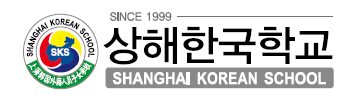 중∙고등학교2021.01.26.목 차 Ⅰ. 학교 교육 방향, 목표1. 교 육 방 향 한국인으로서 자긍심을 가지고 학생들의 장점과 흥미를 살린 원대한 꿈과 따뜻한 인성 그리고 풍부한 감성과 예리한 지성을 겸비한 품격 있는 글로벌 인재 육성2. 교 육 목 표 Ⅱ. 학교 연혁 및 현황다. 2020학년도 대학 진학 현황진학부 6493-9538 | 부장 정하균(물리)Ⅲ. 2021학년도 학사일정1. 1학기 학사일정(안)2. 2학기 학사일정(안)-중고등 1학기 7/8(월요일 시간표로 운영) 월요일 휴일이 많아 특정 교과 수업시수 부족하기에 교체 운영
Ⅳ. 중∙고등 교육과정 1. 학년별 시간 배당가. 7-9학년 교육과정 시간배당* 2019, 2020학년도 중학교 입학생의 2021학년도 교육과정 편성도 위와 같음나. 10-12학년 교육과정 시간 배당※등교 수업 시정표※ 코로나19로 인한 원격 수업 기간에는 아래와 같이 운영함.2. 동아리활동(수요일 5, 6교시 운영) 2020학년도 동아리 목록임. 2021학년도 새학기에 새로운 동아리로 편성될 예정.3. 방과후 수업 및 봉사활동4. 현장체험학습현장 체험학습 기간은 출석으로 인정한다. 학생, 학부모가 신청한 경우 학교장이 허가한다. 체험학습 시행일로부터 수업일 기준 3일전까지 신청서 결재를 받아야 한다. 동일 학년도 기간 동안 최대 3회, 휴무토요일‧공휴일‧방학‧재량휴업일을 제외한 10일 간 신청이 가능하다.지필 평가, 겨울 방학식 전 1주일, 학기 별 개학식이 포함된 1주일은 체험학습을 불허한다. 단, 불허 기간 중 11학년에 한하여 사전에 예정된 공인 시험을 중국 이외의 국가에서 치루는 경우 토요 휴무일, 공휴일, 방학, 재량휴업일을 포함하여 시험일과 시험일 전후 1일씩 최대 3일간의 체험학습을 허가할 수 있다.본교에서 정하는 현장체험학습의 형태는 다음과 같다.*더 자세한 내용은 현장체험학습 운영 규정을 참고하시기 바랍니다.5. 학부모 참관 수업가. 일시 1) 학부모 참관 수업: 2020.05.18(화) 예정, 자세한 내용은 추후 공지2) 학부모 자녀 상담주간: 1학기-2021.05.17.(월).~05.21.(금), 2학기-2021.09.13(월)~09.17.(금)나. 운영 방법Ⅴ. 중∙고등 중국어부1. 교과 목표 중국어 의사소통 능력을 바탕으로 중국인과 중국인의 생활, 문화, 역사에 관해 지식을 확장하고 서로 소통하며 발전할 수 있는 역량 있는 글로벌 인재 양성 - 체계적인 중국어 학습을 통해 중국인과 다양한 주제에 관해 자유롭게 의사소통을 할 수 있다.- 중국 문화와 중국인의 일상생활에 관심을 가지고 다각적 접근을 통해 균형 잡힌 시각을 갖는다.- 교사와 학생 간 존중과 배려의 문화 속에 즐겁고 적극적인 교육활동이 이루어지도록 한다.2. 방침- [A초급]부터 [E고급]까지 개인별 중국어 학습능력을 고려한 학년별, 수준별 분반 수업을 통한 체계적인 교수학습 및 평가 실시 - 7학년~9학년 A, B, C반은 한국인 교사와 중국인 교사의 교차수업으로 D, E반은 중국인 교사 전담수업으로 진행- 실생활 활용 가능한 회화 및 작문 실력 개선을 위해 생활 중국어 연습이 가능한 교재를 기본으로 한국인 교사는                   기본 문법을 중국인 교사는 회화와 작문을 집중적으로 교수함.- 10학년~11학년 D, E반 및 선택 교과 회화 수업은 중국인 교사 전담수업으로 학습효과 최대화- 11학년~12학년의 교과 선택권 확대로 탐구, 토론, 문화체험 등을 통한 심화 학습 유도- 중국어 주제 발표, 중국어 작문 창작 활동, 중국어 예술제, 중국어 신문제작 등 다양한 교내 행사를 통해 지식과 경험을 공유하고 중국어 재능을 맘껏 펼칠 수 있도록 독려 3. 행사 및 추진 계획4. 교재5. 분반 편성 방법Ⅵ. 중∙고등 영어부1. 교과 목표21세기 세계화․지식․정보사회에서 영어는 국제공용어로 그 영향력이 점차 커지고 있다. 이에 발맞추어 학생들에게 영어학습의 중요성을 인지시키고, 학생들의 수준에 맞은 교육과정을 통해 영어의사소통 능력을 배양함으로써 국제사회에서 활약할 수 있는 글로벌 인재를 육성함을 목적으로 한다. 2. 방 침영어의 4개 영역(읽기, 듣기, 말하기, 쓰기)을 골고루 가르치되, 한국학생들에게 부족하기 쉬운 말하기와 쓰기 영역을 보충, 심화 지도하여 실질적인 의사소통 능력과 능숙한 작문 능력을 향상시킬 수 있는 실용적인 영어교육을 실시한다.학년별, 수준별 수업 운영으로 한국인과 원어민의 수업을 통해 최대의 학습효과를 올린다.영어 교재는 한국학생의 학년 및 수준에 맞는 교재를 선정하여 영어의 4개 영역을 총체적으로 지도한다.TOEFL, SAT 등등의 영어공인시험에 참여하게 하여 학생의 영어 실력을 가늠하도록 한다.영어작문대회, 인성제 영어 파트, 영어신문제작 등의 각종 교내 행사를 통해 영어 사용의 기회를 제공한다.프레젠테이션 챔피언십을 통하여 세련된 영어표현을 내 것으로 만드는 기회로 삼고, 자신의 생각과 의견을 체계적, 논리적으로 영어로 표현할 기회를 갖도록 한다.중학교 교육과정 속에 원서 강독(Reading Program) 프로그램을 운영하여 폭넓은 지식과 풍부한 어휘력은 물론 타 문화권을 이해하고 탐구, 토론, 발표할 수 있는 할 수 있는 기회를 제공한다.회화와 작문은 원어민교사가 지도함으로써 최대의 학습효과를 올린다.11학년, 12학년을 대상으로 교육과정 중 선택과목 및 재량선택과목을 폭 넓게 운영하여 학생들에게 다양한 선택의 기회를 제공한다.3. 교과 운영 특색4. 교과 과정(교재) 1) 한국인 교사 과목2) 원어민 교사 과목★7~9학년 영어회화와 작문교과에서 7A, 7B, 8A, 8B, 9A, 9B를 제외한 7~9학년 작문 교재는 따로 구매하지 않고 각 수준별 Great Writing을 기반으로 제작된 유인물을 교재로 사용합니다.5. 영어교과 행사 6. 분반 편성 방법Ⅶ. 학생생활지도 1. 학생회 규정 / 학생선도규정 / 모범상 수상 규정■ SKSS[우리는 자랑스러운 상해한국학교 학생] 표창 세부계획 ■□ 대상자 선발 ○ 자격 - SKSS 내용(학급에 게시한 내용)을 가장 모범적으로 실천한 학생 - 2017.3.2.일 이전부터 본교에서 재학한 학생(중간에 전학 온 학생은 제외) - 기존의 다른 상(모범상, 선행상 등등)을 수상한 학생도 추천 가능- 졸업반(6학년, 9학년, 12학년) 학생 및 징계를 받은 학생은 제외○ 추천 절차- 1차 : 담임선생님께서 표창의 목적 및 내용에 대하여 학생들에게 안내- 2차 : 학급에서 급우들이 대상자를 투표로 추천- 3차 : 학급 담임 선생님께서 검증하여 최종 추천 - 학생생활지원부에서 추천 대상자 징계 현황 확인- 최종 표창 심사위원회에서 심의하여 확정□ 기대 효과○ SKSS 내용을 가장 모범적으로 실천한 학생들을 발굴하여 표창함으로써 건전하고 올바른 인성을 갖춘 학생 문화 조성 및 확산2. 용의 규정3. 복장 규정 1) 현재의 학교 교복 추진 상황  2019년 교복제작업체 선정 입찰공고를 통해 중국 로컬업체가 입찰하여 교복소위원회를 통해 입찰업체와 여러 협의를 하였으나 결국 계약 추진이 중단된 상태2) 2021학년도 학생 복장 착용 안내▣ 고1,2,3학년(10학년~12학년) : 현재 교복 착용▣ 중1,2,3학년(7학년~9학년)과 전입생 및 편입생 : 사복 착용 허용▣ 사복 착용에 대한 가이드라인    -COVID-19와 관련하여 현재는 교복 착용에 대한 제한 없음◉ 권장 사항 : 현재의 교복과 가장 유사한 형태의 사복 착용을 권장함◉ 제한 사항 ▶ 찢어진 (청)바지, 짧은 치마나 짧은 바지 착용 불가 ▶ 슬리퍼를 신고 등 ․ 하교 불가◉ 교복 관련 선도확인서 발급 안내 ▶ 찢어진 (청)바지, 짧은 치마/반바지를 착용하고 등하교시에는 1회의 경고 후 개선이 안 될 경우 선도확인서 발급 예정 ▶ 안전상의 이유로 슬리퍼를 착용하고 등하교시에는 즉시 선도확인서 발급(건강상의 이유로 슬리퍼를 착용해야 하는 경우 사전에 허락을 받아야 함)    ▶ 추후 교복업체가 선정되는 경우 교복 착용 예정4. 세부 징계 기준* 기타 주요 사항 *가. 경고 1회 가능: 현장 선도 교사는 훈계 및 지도를 시행하기 전, 위반 학생에 대하여 1회 주의(경고)를 줄 수 있다.(선도확인서 작성 불필요)나. 경고 3회 누적이면 선도확인서 1장을 발급한다(사안에 따라 바로 선도확인서를 발급할 수 있다.).다. 모든 지도는 선도확인서를 작성: 현장 훈계 및 지도를 포함한 모든 규정 위반 사안에 대하여 지도를 실시한 경우, 현장 선도 교사는 선도확인서를 정확히 작성하여 선도 대상 학생으로 하여금 학생생활지원부로 제출하게 한다..라. 선도 누계 4회 이상: 동일 학년 기간 중 선도확인서 누계가 4회/6회 이상인 경우에는 선도위원회를 개최하는 것을 원칙으로 한다. (이 경우에 사안에 따라 선도위원회에서 징계 수위를 심의, 결정할 수 있다.)5. 학생의 안전을 위한 강력한 규제사항1. 실내화를 신고 등․하교를 하는 경우: 적발시 1번 경고 후 2차 적발시 선도확인서 발급2. 실내에서 공놀이나 창밖으로 물품 등을 던지는 경우 등 : 적발 즉시 선도확인서 발급3. 학교밖에서 오토바이를 타는 경우 : 적발 즉시 선도확인서 발급4. (학교내외에서)흡연을 하는 경우 : 1차: 학부모상담, 반성문, 2차: 출석정지, 3차: 퇴학/전학5. 허락없이 엘리베이터를 탑승하는 경우 : 적발 즉시 선도확인서 발급6.  학생 선도 절차선도 확인서 (예시)※ 선도확인서 제출 기한인 12월 11일까지 제출하지 않을시 ‘지시불이행’으로 선도확인서추가 발행됩니다. 제출 기한까지 꼭 제출하기 바랍니다.상해한국학교학교 버스 승차 규칙Ⅷ. 진학부 1. 대학별 전형방법중고교과정 해외이수자                                                                       ※ 2020학년도 대입기준※ 재외국민2% 이내 및 인문사회∙자연계열 중심이므로, 예․체능계열, 사범계열, 의학계열등 일부 모집단위의 전형방법이 상이할 수 있으므로 ‘대학별 전형 방법 및 전형요소’와 대학별 모집요강 을 반드시 확인해야 함전교육과정 해외이수자2. 재외국민 지원 가능한 입시 전형 3. 서류 전형 주요 평가 항목※유의사항 - 서류평가의 항목은 학교에서 지정한 것이 아니고 학생 자체적으로 제출하는 항목이고, 이 과정의 평가는 정량적 평가가 아닌 정성적 평가임. 학교 측에서는 서류 평가에 대한 내용을 공개하지 않고 있어 각 항목이 어느 정도 반영이 되는지는 알 수 없으나, 수년간 지켜본 바로는 내신 성적을 기본으로 하면서 공인된 결과물들을 반영하고 있음. Ⅸ. 기타 안내사항1. 고사 시 학생 유의 사항[시험시작]1) 책상 위의 낙서는 깨끗하게 지우고, 책상 서랍을 깨끗이 비운 후 비운 서랍이 교탁을 향하도록 돌려놓습니다.2) 휴대폰을 포함한 MP3, 전자사전 등 전자기기를 소지한 경우 1교시에 담임 교사에게 반드시 제출합니다. 3) 컴퓨터용 싸인펜과 검정색 볼펜 등 꼭 필요한 필기구를 제외한, 모든 소지품은 가방에 넣은 후 교실 앞 쪽에 가지런히 놓습니다.[시험진행]4) 부정행위로 판정될 시 성적관리규정에 의거 해당 과목 성적이 0점 처리 되므로 부정행위로 의심받을 만한 다음과 같은 행동을 아예 하지 않습니다.① 의도적이고 지속적인 소음 유발② 다른 학생과의 접촉 시도 (고사 중 임의로 필기구를 빌려주거나, 빌리는 행동 / 팔이나 다리를 뻗어 다른 학생의 책상이나 의자를 건드리는 행동 등)③ 부정행위와 관련된 금지물품(휴대폰 등의 전자기기, 부정한 필기물 등)의 소지④ 멀리서 보일만큼 시험지에 답을 크게 쓰거나 책상의 모서리에 시험지를 놓는 행동⑤ 공정한 시험 진행을 위한 감독교사의 정당한 지시에 불응하는 행동5) 화장실은 쉬는 시간을 이용하며, 어쩔 수 없는 경우에는 감독 교사에게 알립니다. (재입실을 불허할 수 있습니다.) 6) 문제에 대한 질의나 답안지 교환을 원할 경우 조용히 손을 높이 들어 개별적으로 알립니다.[시험종료]7) 시험 종료 후 감독 교사가 답안지 매수 및 답안지 기재 상태를 확인 하는 동안 학생들은 제 자리에 앉아서 대기한 후 감독 교사의 확인이 끝났다는 지시가 있을 때까지는 자리를 이동하지 않습니다.8) 시험이 끝난 후 게시된 성적정오표를 확인하여 이상이 있을 때에는 정오표를 가지고 2층 성적처리실에서 OMR 카드를 확인합니다.2. OMR 카드 작성시 유의사항3. 상해한국학교 학부모앱(APP) 가입 안내4. 2021학년도 중학교 학년별 교과서 목록※‘2009개정’이라고 명시된 과목을 제외하고 모두 2015개정 교육과정 교과용 도서임.5. 2021학년도 고등학교 학년별 교과서 목록2021-1학기 상해한국학교 가족이 되심을 진심으로 환영합니다지성교육감성교육인성교육Ⅰ. 학교 교육 방향, 목표∙∙∙∙∙∙∙∙∙∙∙∙∙∙∙∙∙∙∙∙∙∙∙∙∙∙3Ⅱ. 학교 연혁 및 현황∙∙∙∙∙∙∙∙∙∙∙∙∙∙∙∙∙∙∙∙∙∙∙∙∙∙∙∙4Ⅲ. 2021학년도 학사일정∙∙∙∙∙∙∙∙∙∙∙∙∙∙∙∙∙∙∙∙∙∙∙∙∙6Ⅳ. 중∙고등 교육과정∙∙∙∙∙∙∙∙∙∙∙∙∙∙∙∙∙∙∙∙∙∙∙∙∙∙∙∙∙8Ⅴ. 중∙고등 중국어부∙∙∙∙∙∙∙∙∙∙∙∙∙∙∙∙∙∙∙∙∙∙∙∙∙∙∙∙16Ⅵ. 중∙고등 영어부∙∙∙∙∙∙∙∙∙∙∙∙∙∙∙∙∙∙∙∙∙∙∙∙∙∙∙∙∙∙19Ⅶ. 학생생활지도∙∙∙∙∙∙∙∙∙∙∙∙∙∙∙∙∙∙∙∙∙∙∙∙∙∙∙∙∙∙∙23Ⅷ. 진학부∙∙∙∙∙∙∙∙∙∙∙∙∙∙∙∙∙∙∙∙∙∙∙∙∙∙∙∙∙∙∙∙∙∙∙∙∙33Ⅸ. 기타 안내사항∙∙∙∙∙∙∙∙∙∙∙∙∙∙∙∙∙∙∙∙∙∙∙∙∙∙∙∙∙∙∙36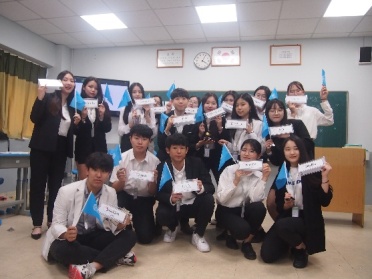 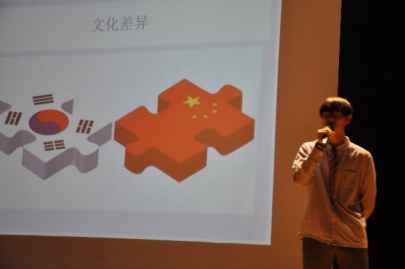 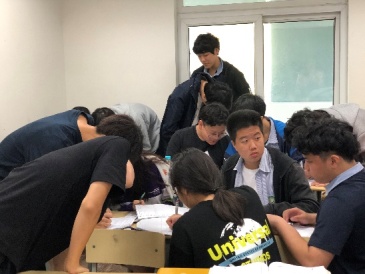 세계를 가슴에 품고 진리와 사랑을 실천하는 자랑스러운 한국인세계를 가슴에 품고 진리와 사랑을 실천하는 자랑스러운 한국인세계를 가슴에 품고 진리와 사랑을 실천하는 자랑스러운 한국인세계를 가슴에 품고 진리와 사랑을 실천하는 자랑스러운 한국인진로교육인성교육감성교육지성교육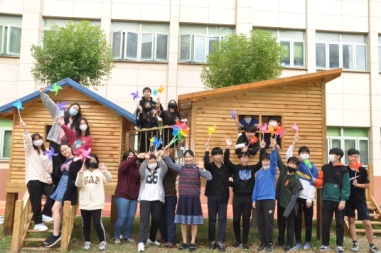 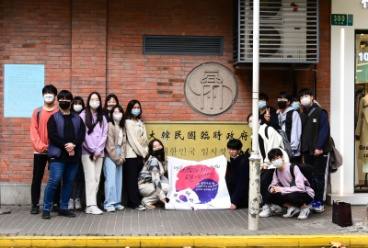 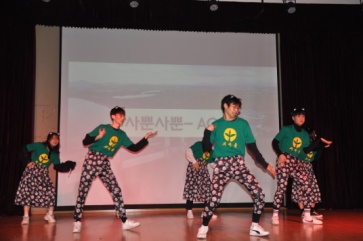 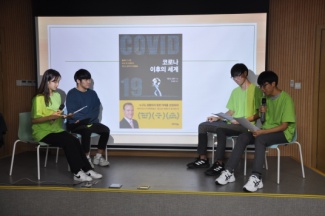 진로의 날임시정부의 발자취를 찾아서인성제독서 캠프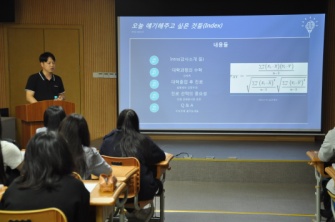 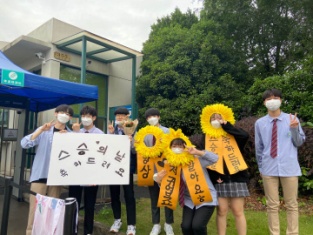 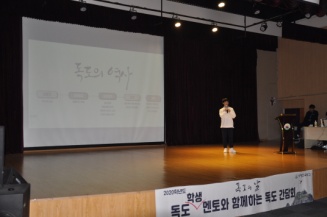 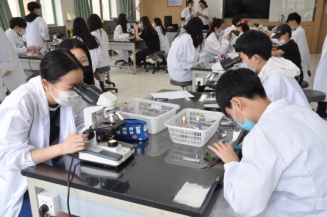 외부강사 강연스승의 날 행사독도 간담회수학, 과학의 날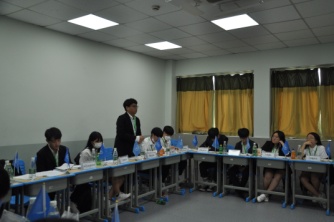 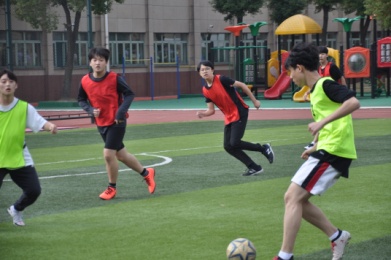 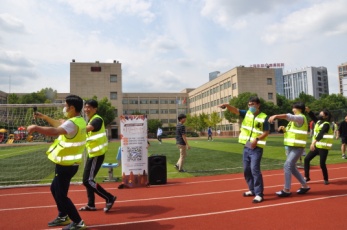 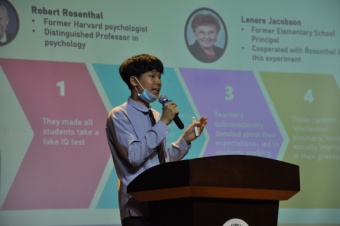 모의유엔체육한마당교내 버스킹영어 프레젠테이션1. 학교 연혁                                  2. 학교 현황1. 학교 연혁                                  2. 학교 현황1. 학교 연혁                                  2. 학교 현황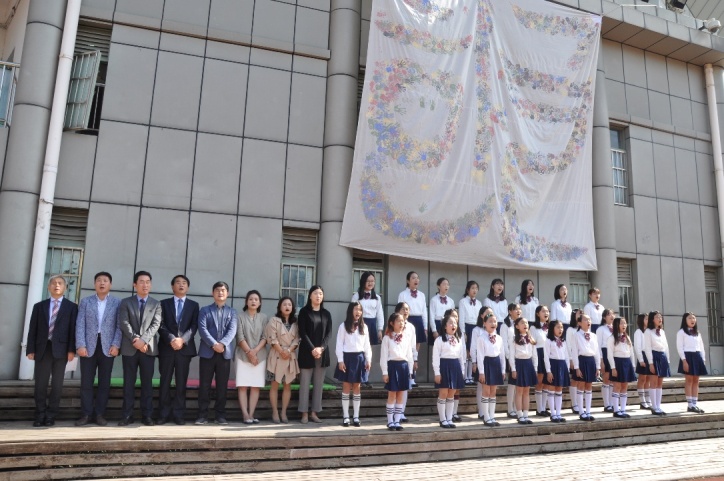 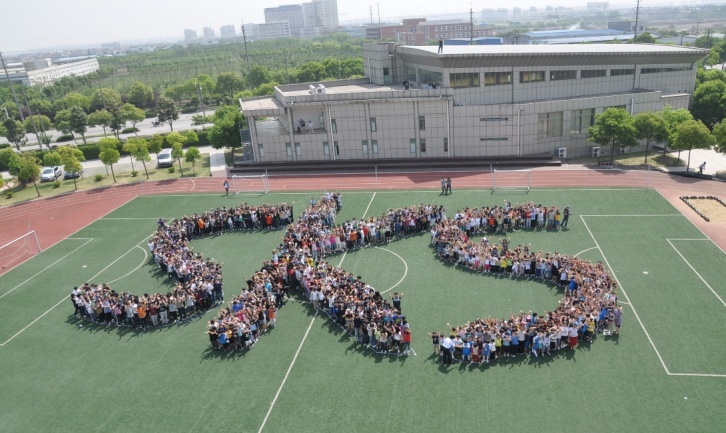 가. 학년별 학급 수나. 교직원 수* ( )시간강사No대학명총합격자No대학명총합격자1가천대1125숙명여대72가톨릭대126숭실대63건국대2727아주대94경기대428연세대225건국대2729우송대16경희대3130을지대27고려대1531이화여대188광운대332인천대29국민대2033인하대1110단국대1034전남대111덕성여대135중앙대4012동국대1436충남대113동덕여대337한국외국어대1214명지대438한국해양대115부경대139한동대116부산대140한양대4217삼육대141한양대(에리카)1318상명대642항공대1619서강대2043홍익대320서울대24421서울여대24522성균관대214623세종대44724수원대14812학년 총인원 120명12학년 총인원 120명12학년 총인원 120명최총합격총인원 411명최총합격총인원 411명최총합격총인원 411명월주월화수목금토일행 사수업일수누계비 고3112345672 개학식 및 입학식(4교시)영어분반고사(중,고)9 진단평가(초)10 학급회 조직(초,중,고)15-26 진로적성검사주간(초,중,고)24 통학버스사고 대응 훈련(초,중,고)26 임원수련회 및 대의원회의(중,고)22221 삼일절 328910111213142 개학식 및 입학식(4교시)영어분반고사(중,고)9 진단평가(초)10 학급회 조직(초,중,고)15-26 진로적성검사주간(초,중,고)24 통학버스사고 대응 훈련(초,중,고)26 임원수련회 및 대의원회의(중,고)22221 삼일절 33151617181920212 개학식 및 입학식(4교시)영어분반고사(중,고)9 진단평가(초)10 학급회 조직(초,중,고)15-26 진로적성검사주간(초,중,고)24 통학버스사고 대응 훈련(초,중,고)26 임원수련회 및 대의원회의(중,고)22221 삼일절 34222324252627282 개학식 및 입학식(4교시)영어분반고사(중,고)9 진단평가(초)10 학급회 조직(초,중,고)15-26 진로적성검사주간(초,중,고)24 통학버스사고 대응 훈련(초,중,고)26 임원수련회 및 대의원회의(중,고)22221 삼일절 352930312 개학식 및 입학식(4교시)영어분반고사(중,고)9 진단평가(초)10 학급회 조직(초,중,고)15-26 진로적성검사주간(초,중,고)24 통학버스사고 대응 훈련(초,중,고)26 임원수련회 및 대의원회의(중,고)22221 삼일절 4512348 영어작문챔피언십(고)12-16 과학의 날 행사(초)19-21 중간고사(중,고)23 운동회(초,4교시), 현장체험학습(중,고)26-30 교과별 (과/수/국 등) 행사주간(중,고)29 SKSS 모범 표창(초,중,고)21433-5 청명절 휴무465678910118 영어작문챔피언십(고)12-16 과학의 날 행사(초)19-21 중간고사(중,고)23 운동회(초,4교시), 현장체험학습(중,고)26-30 교과별 (과/수/국 등) 행사주간(중,고)29 SKSS 모범 표창(초,중,고)21433-5 청명절 휴무47121314151617188 영어작문챔피언십(고)12-16 과학의 날 행사(초)19-21 중간고사(중,고)23 운동회(초,4교시), 현장체험학습(중,고)26-30 교과별 (과/수/국 등) 행사주간(중,고)29 SKSS 모범 표창(초,중,고)21433-5 청명절 휴무48192021222324258 영어작문챔피언십(고)12-16 과학의 날 행사(초)19-21 중간고사(중,고)23 운동회(초,4교시), 현장체험학습(중,고)26-30 교과별 (과/수/국 등) 행사주간(중,고)29 SKSS 모범 표창(초,중,고)21433-5 청명절 휴무4926272829308 영어작문챔피언십(고)12-16 과학의 날 행사(초)19-21 중간고사(중,고)23 운동회(초,4교시), 현장체험학습(중,고)26-30 교과별 (과/수/국 등) 행사주간(중,고)29 SKSS 모범 표창(초,중,고)21433-5 청명절 휴무59127 중국어 작문 창작 활동(중,고)12 화재대피훈련(초,중,고)대의원회의(중,고)13 수학/과학의 날(중,고)14 교직원 체육대회(스승의 날, 4교시)17-21 학부모 상담주간(초,중,고)18 학부모 참관수업(초,중,고)26 영어 프레젠테이션 챔피언십(중,고)27 중국어경시대회(초)17601-5 노동절 휴무5 어린이날19 석가탄신일51034567897 중국어 작문 창작 활동(중,고)12 화재대피훈련(초,중,고)대의원회의(중,고)13 수학/과학의 날(중,고)14 교직원 체육대회(스승의 날, 4교시)17-21 학부모 상담주간(초,중,고)18 학부모 참관수업(초,중,고)26 영어 프레젠테이션 챔피언십(중,고)27 중국어경시대회(초)17601-5 노동절 휴무5 어린이날19 석가탄신일511101112131415167 중국어 작문 창작 활동(중,고)12 화재대피훈련(초,중,고)대의원회의(중,고)13 수학/과학의 날(중,고)14 교직원 체육대회(스승의 날, 4교시)17-21 학부모 상담주간(초,중,고)18 학부모 참관수업(초,중,고)26 영어 프레젠테이션 챔피언십(중,고)27 중국어경시대회(초)17601-5 노동절 휴무5 어린이날19 석가탄신일512171819202122237 중국어 작문 창작 활동(중,고)12 화재대피훈련(초,중,고)대의원회의(중,고)13 수학/과학의 날(중,고)14 교직원 체육대회(스승의 날, 4교시)17-21 학부모 상담주간(초,중,고)18 학부모 참관수업(초,중,고)26 영어 프레젠테이션 챔피언십(중,고)27 중국어경시대회(초)17601-5 노동절 휴무5 어린이날19 석가탄신일513242526272829307 중국어 작문 창작 활동(중,고)12 화재대피훈련(초,중,고)대의원회의(중,고)13 수학/과학의 날(중,고)14 교직원 체육대회(스승의 날, 4교시)17-21 학부모 상담주간(초,중,고)18 학부모 참관수업(초,중,고)26 영어 프레젠테이션 챔피언십(중,고)27 중국어경시대회(초)17601-5 노동절 휴무5 어린이날19 석가탄신일514317 중국어 작문 창작 활동(중,고)12 화재대피훈련(초,중,고)대의원회의(중,고)13 수학/과학의 날(중,고)14 교직원 체육대회(스승의 날, 4교시)17-21 학부모 상담주간(초,중,고)18 학부모 참관수업(초,중,고)26 영어 프레젠테이션 챔피언십(중,고)27 중국어경시대회(초)17601-5 노동절 휴무5 어린이날19 석가탄신일6141234561-4 체격, 체질 검사(초,중,고)24 SKSS 모범 표창(초,중,고)29-7/2 기말고사(중,고)29-30 1학기 성취도 평가(초)218112-14 단오절 휴무615789101112131-4 체격, 체질 검사(초,중,고)24 SKSS 모범 표창(초,중,고)29-7/2 기말고사(중,고)29-30 1학기 성취도 평가(초)218112-14 단오절 휴무616141516171819201-4 체격, 체질 검사(초,중,고)24 SKSS 모범 표창(초,중,고)29-7/2 기말고사(중,고)29-30 1학기 성취도 평가(초)218112-14 단오절 휴무617212223242526271-4 체격, 체질 검사(초,중,고)24 SKSS 모범 표창(초,중,고)29-7/2 기말고사(중,고)29-30 1학기 성취도 평가(초)218112-14 단오절 휴무6182829301-4 체격, 체질 검사(초,중,고)24 SKSS 모범 표창(초,중,고)29-7/2 기말고사(중,고)29-30 1학기 성취도 평가(초)218112-14 단오절 휴무71812345 모범선행봉사학생 표창(중,고)7 2학기 학급회 조직(중,고)9 진로의 날(중,고), 학교신문 발간(중,고)13 합창제(8,9학년)15 여름방학식(2교시)119217 제헌절 7195678910115 모범선행봉사학생 표창(중,고)7 2학기 학급회 조직(중,고)9 진로의 날(중,고), 학교신문 발간(중,고)13 합창제(8,9학년)15 여름방학식(2교시)119217 제헌절 720121314151617185 모범선행봉사학생 표창(중,고)7 2학기 학급회 조직(중,고)9 진로의 날(중,고), 학교신문 발간(중,고)13 합창제(8,9학년)15 여름방학식(2교시)119217 제헌절 721192021222324255 모범선행봉사학생 표창(중,고)7 2학기 학급회 조직(중,고)9 진로의 날(중,고), 학교신문 발간(중,고)13 합창제(8,9학년)15 여름방학식(2교시)119217 제헌절 7222627282930315 모범선행봉사학생 표창(중,고)7 2학기 학급회 조직(중,고)9 진로의 날(중,고), 학교신문 발간(중,고)13 합창제(8,9학년)15 여름방학식(2교시)119217 제헌절 계16191820199292월주월화수목금토일행 사수업일수누계비 고8123-24 신학기 준비 및 전교직원 출근일24 2학기 전편입생 오리엔테이션25 2학기 개학식, 영어분반고사(중,고)31 중국전통문화전람 작품 공모59715 광복절 8234567823-24 신학기 준비 및 전교직원 출근일24 2학기 전편입생 오리엔테이션25 2학기 개학식, 영어분반고사(중,고)31 중국전통문화전람 작품 공모59715 광복절 8910111213141523-24 신학기 준비 및 전교직원 출근일24 2학기 전편입생 오리엔테이션25 2학기 개학식, 영어분반고사(중,고)31 중국전통문화전람 작품 공모59715 광복절 811617181920212223-24 신학기 준비 및 전교직원 출근일24 2학기 전편입생 오리엔테이션25 2학기 개학식, 영어분반고사(중,고)31 중국전통문화전람 작품 공모59715 광복절 822324252627282923-24 신학기 준비 및 전교직원 출근일24 2학기 전편입생 오리엔테이션25 2학기 개학식, 영어분반고사(중,고)31 중국전통문화전람 작품 공모59715 광복절 83303123-24 신학기 준비 및 전교직원 출근일24 2학기 전편입생 오리엔테이션25 2학기 개학식, 영어분반고사(중,고)31 중국전통문화전람 작품 공모59715 광복절 93123451 통학버스사고 대응 훈련(초,중,고)2-3 2학기 학생회 및 학급회 조직(초)8 임원수련회 및 대의원회의(중,고)11 모의유엔(중,고)13-17 학부모 상담주간(초,중,고)24 중국어주제발표(중,고), 독서캠프(중,고)28 영어작문챔피언십(중)30 SKSS 모범 표창(초,중,고)2011719-21 중추절 휴무9467891011121 통학버스사고 대응 훈련(초,중,고)2-3 2학기 학생회 및 학급회 조직(초)8 임원수련회 및 대의원회의(중,고)11 모의유엔(중,고)13-17 학부모 상담주간(초,중,고)24 중국어주제발표(중,고), 독서캠프(중,고)28 영어작문챔피언십(중)30 SKSS 모범 표창(초,중,고)2011719-21 중추절 휴무95131415161718191 통학버스사고 대응 훈련(초,중,고)2-3 2학기 학생회 및 학급회 조직(초)8 임원수련회 및 대의원회의(중,고)11 모의유엔(중,고)13-17 학부모 상담주간(초,중,고)24 중국어주제발표(중,고), 독서캠프(중,고)28 영어작문챔피언십(중)30 SKSS 모범 표창(초,중,고)2011719-21 중추절 휴무96202122232425261 통학버스사고 대응 훈련(초,중,고)2-3 2학기 학생회 및 학급회 조직(초)8 임원수련회 및 대의원회의(중,고)11 모의유엔(중,고)13-17 학부모 상담주간(초,중,고)24 중국어주제발표(중,고), 독서캠프(중,고)28 영어작문챔피언십(중)30 SKSS 모범 표창(초,중,고)2011719-21 중추절 휴무97272829301 통학버스사고 대응 훈련(초,중,고)2-3 2학기 학생회 및 학급회 조직(초)8 임원수련회 및 대의원회의(중,고)11 모의유엔(중,고)13-17 학부모 상담주간(초,중,고)24 중국어주제발표(중,고), 독서캠프(중,고)28 영어작문챔피언십(중)30 SKSS 모범 표창(초,중,고)2011719-21 중추절 휴무10712311-15 한글날 기념주간(초,중,고)18-22 독도의 날 기념주간(초,중,고)25-27 중간고사(중,고)29 Culture Festival(초) 151321-7 국경절 휴무3 개천절8 재량휴업일 9 한글날1084567891011-15 한글날 기념주간(초,중,고)18-22 독도의 날 기념주간(초,중,고)25-27 중간고사(중,고)29 Culture Festival(초) 151321-7 국경절 휴무3 개천절8 재량휴업일 9 한글날1091112131415161711-15 한글날 기념주간(초,중,고)18-22 독도의 날 기념주간(초,중,고)25-27 중간고사(중,고)29 Culture Festival(초) 151321-7 국경절 휴무3 개천절8 재량휴업일 9 한글날10101819202122232411-15 한글날 기념주간(초,중,고)18-22 독도의 날 기념주간(초,중,고)25-27 중간고사(중,고)29 Culture Festival(초) 151321-7 국경절 휴무3 개천절8 재량휴업일 9 한글날10112526272829303111-15 한글날 기념주간(초,중,고)18-22 독도의 날 기념주간(초,중,고)25-27 중간고사(중,고)29 Culture Festival(초) 151321-7 국경절 휴무3 개천절8 재량휴업일 9 한글날111212345672-4 수학여행(6학년)4 현장체험학습(초,6교시), 스포츠데이(중,고)9-12 수학여행(9학년)/ 13 임정의 발자취 행사(고)16-19 졸업여행(12학년)24 지진대피훈련(초,중,고)25 SKSS 모범 표창(초,중,고) 211535 개교기념일 휴업11138910111213142-4 수학여행(6학년)4 현장체험학습(초,6교시), 스포츠데이(중,고)9-12 수학여행(9학년)/ 13 임정의 발자취 행사(고)16-19 졸업여행(12학년)24 지진대피훈련(초,중,고)25 SKSS 모범 표창(초,중,고) 211535 개교기념일 휴업1114151617181920212-4 수학여행(6학년)4 현장체험학습(초,6교시), 스포츠데이(중,고)9-12 수학여행(9학년)/ 13 임정의 발자취 행사(고)16-19 졸업여행(12학년)24 지진대피훈련(초,중,고)25 SKSS 모범 표창(초,중,고) 211535 개교기념일 휴업1115222324252627282-4 수학여행(6학년)4 현장체험학습(초,6교시), 스포츠데이(중,고)9-12 수학여행(9학년)/ 13 임정의 발자취 행사(고)16-19 졸업여행(12학년)24 지진대피훈련(초,중,고)25 SKSS 모범 표창(초,중,고) 211535 개교기념일 휴업111629302-4 수학여행(6학년)4 현장체험학습(초,6교시), 스포츠데이(중,고)9-12 수학여행(9학년)/ 13 임정의 발자취 행사(고)16-19 졸업여행(12학년)24 지진대피훈련(초,중,고)25 SKSS 모범 표창(초,중,고) 211535 개교기념일 휴업1216123451 대의원회의(중,고)10 학예회(초,6교시) 21-22 2학기 성취도 평가(초)21-24 기말고사(중,고)27 모범선행봉사학생 표창(중,고)28 선배와의 대화(고)30 특색발표회(초) 2317625 성탄절 121767891011121 대의원회의(중,고)10 학예회(초,6교시) 21-22 2학기 성취도 평가(초)21-24 기말고사(중,고)27 모범선행봉사학생 표창(중,고)28 선배와의 대화(고)30 특색발표회(초) 2317625 성탄절 1218131415161718191 대의원회의(중,고)10 학예회(초,6교시) 21-22 2학기 성취도 평가(초)21-24 기말고사(중,고)27 모범선행봉사학생 표창(중,고)28 선배와의 대화(고)30 특색발표회(초) 2317625 성탄절 1219202122232425261 대의원회의(중,고)10 학예회(초,6교시) 21-22 2학기 성취도 평가(초)21-24 기말고사(중,고)27 모범선행봉사학생 표창(중,고)28 선배와의 대화(고)30 특색발표회(초) 2317625 성탄절 122027282930311 대의원회의(중,고)10 학예회(초,6교시) 21-22 2학기 성취도 평가(초)21-24 기말고사(중,고)27 모범선행봉사학생 표창(중,고)28 선배와의 대화(고)30 특색발표회(초) 2317625 성탄절 120123 2022학년도 학생회 정부회장 선거(중,고)4 2022학년도 1학기 학생회 정부회장 선거(초)중국어 분반시험(예비 7학년)6 학교신문 발간(초),교지 발간(중,고)7 인성제(중,고)11 졸업식(6학년,09시/ 9학년,11시/ 12학년,14시) 12 종업식(2교시)13-14 전교직원 출근71831 원단 휴무11 졸업식 휴업(1-5학년,7-8학년,10-11학년)1/31-2/6 춘절 휴무12134567893 2022학년도 학생회 정부회장 선거(중,고)4 2022학년도 1학기 학생회 정부회장 선거(초)중국어 분반시험(예비 7학년)6 학교신문 발간(초),교지 발간(중,고)7 인성제(중,고)11 졸업식(6학년,09시/ 9학년,11시/ 12학년,14시) 12 종업식(2교시)13-14 전교직원 출근71831 원단 휴무11 졸업식 휴업(1-5학년,7-8학년,10-11학년)1/31-2/6 춘절 휴무122101112131415163 2022학년도 학생회 정부회장 선거(중,고)4 2022학년도 1학기 학생회 정부회장 선거(초)중국어 분반시험(예비 7학년)6 학교신문 발간(초),교지 발간(중,고)7 인성제(중,고)11 졸업식(6학년,09시/ 9학년,11시/ 12학년,14시) 12 종업식(2교시)13-14 전교직원 출근71831 원단 휴무11 졸업식 휴업(1-5학년,7-8학년,10-11학년)1/31-2/6 춘절 휴무1171819202122233 2022학년도 학생회 정부회장 선거(중,고)4 2022학년도 1학기 학생회 정부회장 선거(초)중국어 분반시험(예비 7학년)6 학교신문 발간(초),교지 발간(중,고)7 인성제(중,고)11 졸업식(6학년,09시/ 9학년,11시/ 12학년,14시) 12 종업식(2교시)13-14 전교직원 출근71831 원단 휴무11 졸업식 휴업(1-5학년,7-8학년,10-11학년)1/31-2/6 춘절 휴무1242526272829303 2022학년도 학생회 정부회장 선거(중,고)4 2022학년도 1학기 학생회 정부회장 선거(초)중국어 분반시험(예비 7학년)6 학교신문 발간(초),교지 발간(중,고)7 인성제(중,고)11 졸업식(6학년,09시/ 9학년,11시/ 12학년,14시) 12 종업식(2교시)13-14 전교직원 출근71831 원단 휴무11 졸업식 휴업(1-5학년,7-8학년,10-11학년)1/31-2/6 춘절 휴무1313 2022학년도 학생회 정부회장 선거(중,고)4 2022학년도 1학기 학생회 정부회장 선거(초)중국어 분반시험(예비 7학년)6 학교신문 발간(초),교지 발간(중,고)7 인성제(중,고)11 졸업식(6학년,09시/ 9학년,11시/ 12학년,14시) 12 종업식(2교시)13-14 전교직원 출근71831 원단 휴무11 졸업식 휴업(1-5학년,7-8학년,10-11학년)1/31-2/6 춘절 휴무212345618 신임 교원 연수22-25 신학년도 준비 교직원 출근23 전편입생 오리엔테이션 27891011121318 신임 교원 연수22-25 신학년도 준비 교직원 출근23 전편입생 오리엔테이션 21415161718192018 신임 교원 연수22-25 신학년도 준비 교직원 출근23 전편입생 오리엔테이션 22122232425262718 신임 교원 연수22-25 신학년도 준비 교직원 출근23 전편입생 오리엔테이션 22818 신임 교원 연수22-25 신학년도 준비 교직원 출근23 전편입생 오리엔테이션 계181820191791183교과(군)과목7학년(2015개정)7학년(2015개정)8학년(2015개정)8학년(2015개정)9학년(2015개정)9학년(2015개정)3년간이수시간교과(군)과목1학기2학기1학기2학기1학기2학기3년간이수시간국어국어444444408사회(역사 포함)/도덕사회330022170사회(역사 포함)/도덕역사003322170사회(역사 포함)/도덕도덕222200136수학수학444444408과학/기술･가정/정보과학444444408과학/기술･가정/정보NIC Science: New Immersion Course for Science111111102과학/기술･가정/정보정보00001134체육체육222222204예술(음악/미술)음악022020102예술(음악/미술)미술200202102영어영어333333306영어영어회화와작문333333306선택(생활 외국어)중국어444444408창의적체험활동(자율/동아리/봉사/진로활동)창의적체험활동(자율/동아리/봉사/진로활동)222222204소계소계3434343434343468교과영역교과(군)공통과목/선택과목과목공통과목공통과목교과(군)교과(군)SKS10학년10학년11학년11학년12학년12학년3년간이수단위교과영역교과(군)공통과목/선택과목과목필수감축필수지침이수구분1학기2학기1학기2학기1학기2학기3년간이수단위기초국어공통과목국어86108필수448기초국어일반선택문학86108필수448기초국어일반선택독서86108선택A44기초국어일반선택언어와매체86108선택A44기초국어일반선택화법과작문86108선택E44기초국어진로선택심화독서86108선택F33기초국어진로선택융합독서86108선택F33기초국어진로선택심화국어86108선택E33기초국어진로선택고전읽기86108선택F33기초수학공통과목수학86108필수448기초수학일반선택수학Ⅰ86108필수44기초수학일반선택확률과통계86108필수44기초수학일반선택수학Ⅱ86108선택A44기초수학일반선택미적분86108선택A44기초수학진로선택실용수학86108선택E44기초수학진로선택수학과제탐구86108선택F33기초수학진로선택AP Calculation86108선택F33기초수학진로선택고급수학86108선택G44기초수학진로선택기하86108선택E33기초수학진로선택경제수학86108선택F33기초영어공통과목영어86108필수336기초영어진로선택실용영어회화86108필수336기초영어일반선택영어Ⅰ86108필수44기초영어일반선택영어Ⅱ86108필수44기초영어진로선택EUnderstanding English Grammar86108선택C33기초영어진로선택EUnderstanding Project Based English Learning8610833기초영어진로선택EUnderstanding Presentation8610833기초영어진로선택EUnderstanding Analytical Reading8610833기초영어진로선택EUnderstanding British Literature8610833기초영어진로선택EUnderstanding SAT Reading8610833기초영어진로선택EUnderstanding AP World History8610833기초영어진로선택NExploring English Sentence Structure86108선택C33기초영어진로선택NExploring Theme Based Research and Report8610833기초영어진로선택NExploring Public Speaking8610833기초영어진로선택NExploring Critical Reading and Writing8610833기초영어진로선택NExploring American Literature8610833기초영어진로선택NExploring SAT Reading8610833기초영어진로선택NExploring AP World History8610833기초영어진로선택심화영어86108선택E44기초영어진로선택영어독해86108선택F33기초영어진로선택영문학토론86108선택F33기초영어진로선택심화영어토론과작문86108선택G44기초영어진로선택GAdvanced Theme Based Research and Report86108선택I33기초영어진로선택GAdvanced British andAmerican Literature8610833기초영어진로선택GAdvanced SAT Reading8610833기초영어진로선택GAdvanced AP World History8610833기초영어진로선택GAdvanced Issues & Ideas8610833기초영어진로선택실용영어86108선택E33기초영어진로선택진로영어86108선택F33기초영어진로선택실용영어토론86108선택G33기초한국사공통과목한국사6666필수336탐구사회(역사/도덕 포함)공통과목통합사회86108필수336탐구사회(역사/도덕 포함)일반선택동아시아사86108선택B44탐구사회(역사/도덕 포함)일반선택세계지리86108선택B44탐구사회(역사/도덕 포함)일반선택사회문화86108선택B44탐구사회(역사/도덕 포함)일반선택세계사86108선택B44탐구사회(역사/도덕 포함)진로선택사회문제탐구86108선택F33탐구사회(역사/도덕 포함)진로선택생활과경제86108선택G44탐구사회(역사/도덕 포함)진로선택인문학적감성과역사이해86108선택H336탐구사회(역사/도덕 포함)일반선택정치와법86108선택H336탐구사회(역사/도덕 포함)일반선택생활과윤리86108선택H336탐구사회(역사/도덕 포함)진로선택세계시민교육86108선택F33탐구사회(역사/도덕 포함)진로선택여행지리86108선택G33탐구과학공통과목통합과학86128필수426탐구과학공통과목과학탐구실험22128필수22탐구과학일반선택화학Ⅰ128선택B44탐구과학일반선택물리학Ⅰ128선택B44탐구과학과학계열과학과제연구128선택C33탐구과학일반선택생명과학Ⅰ128선택B44탐구과학일반선택지구과학Ⅰ128선택B44탐구과학진로선택융합과학탐구128선택C33탐구과학진로선택융합과학128선택F33탐구과학진로선택고급과학128선택G44탐구과학진로선택정보과학128선택F33탐구과학진로선택화학Ⅱ128선택H336탐구과학진로선택물리학Ⅱ128선택H336탐구과학진로선택생명과학Ⅱ128선택H336체육･예술체육일반선택체육104필수2211118체육･예술체육일반선택운동과건강104선택D112체육･예술체육진로선택스포츠생활104선택J112체육･예술예술일반선택미술104필수22체육･예술예술진로선택미술창작104선택D112체육･예술예술진로선택미술감상과비평104선택J112체육･예술예술일반선택음악104필수22체육･예술예술진로선택음악연주104선택D112체육･예술예술진로선택음악감상과비평104선택J112생활･교양제2외국어진로선택중국어Ⅰ1610필수448생활･교양제2외국어진로선택중국어Ⅱ1610필수336생활･교양제2외국어진로선택4차산업혁명과중국1610선택A44생활･교양제2외국어진로선택미디어중국어1610선택C33생활･교양제2외국어진로선택중국어회화1610선택C33생활･교양제2외국어진로선택중국문화의이해1610선택G44생활･교양제2외국어진로선택심화중국어회화1610선택I33생활･교양제2외국어진로선택오늘날의 중국1610선택G33창의적체험활동창의적체험활동창의적체험활동창의적체험활동2424필수222221424소계소계소계소계343434343434204교시중등부시정(고등부)교시중등부시정(고등부)아침생활지도08:00-08:20점심시간12:05-13:10조회08:10-08:20513:10-13:55(00)108:20-09:05(10)614:10-14:55(00)209:20-10:05(10)715:10-15:55(00)310:20-11:05(10)종례15:55-16:10411:20-12:05(10)교시중고등부 시정교시중고등부 시정조회08:20-08:30512:20-12:55108:30-09:05613:05-13:40209:15-09:50713:50-14:25310:00-10:35종례14:25-14:35410:45-11:20자기주도학습14:35-15:55점심시간11:20-12:20번호동아리1-교사개설지도교사대상학년번호동아리2-학생개설지도교사대상학년1보드게임반A배광록7학년1상하이 메카트로닉스 부안성원7학년2보드게임반B이수지, Rudy8학년2애니(메이션)부조수진7학년3한글신문부김미향9,10,11학년3에이블리이숙형7,8학년4세계 명화 따라 그리기반박주영7,8,9학년4축구부임유라, Liam7,8학년5青苹果남아원8,9,10,11학년5태권도 검도 동아리김기태7,8,9학년6배드민턴반A이병진7,8학년6눈누난나황인선8학년7배드민턴반B박필규9.10,11학년7농구부서동필, Sean9학년8영화로 세상읽기반A이원호10학년8소리늘품 A이윤희8,9학년9영화로 세상읽기반B김선호11학년9소리늘품 B김이종10,11학년10방송부 GAON여운호9,10,11학년10PLAY모꼬지진영현8,9,10,11학년11책만나정미영10학년11심비신화경8,9,10,11학년12책과 벗하자김영미7,8학년12뿌리와 새싹 A이상아8,9학년13Magic전희숙, chris7,8,9,10학년13뿌리와 새싹 B조민영10,11학년14합창부길선영7,8,9,10,11학년14STEAM박성훈9,10,11학년15칼럼풀 리딩이지훈10-11학년15OMG (오엠지 )박나래9,10,11학년16TED 연구반이영섭12학년 1반16미술동아리김명화9,10,11학년17인문학적 사고와 표현반주하운12학년 2반17SCIENTIA(센티아) A이슬9,10학년18시사영화토론동아리황기철12학년 3반18SCIENTIA(센티아) B원지혜11학년19Project Based Learning김태경12학년 4반19보컬부(VESING)이정선10학년204차산업혁명연구반최영훈12학년 5반20화생방화학&생물 실험)김란10,11학년21MUN(모의유엔) A한지희, Judy10학년22MUN(모의유엔) B최선영, Sam11학년23대한민국 청소년 외교단 A노하중10학년24대한민국 청소년 외교단 B양재영11학년25LiFe이경준11학년26의류동아리박준구11학년방과후 수업 및 방학 특별 수업 운영목적 정규 수업 이외의 시간에 특별교육과정을 이수하여 학생들의 학력과 특기를 신장시키고 계발하는 교육적 기회를 제공하며, 실력과 재능을 겸비한 재외국민 학생으로 성장하는데 기여하고자 한다. 운영 방침기간별로 나누어 운영한다. 1학기(3월~6월), 여름방학(7월), 2학기(9월~12월), 겨울방학(1월)1강좌당 수강학생 수는 5인 이상 15인 이하를 원칙으로 한다수업은 온라인 또는 오프라인 방식으로 코로나 방역 지침에 따라 탄력적으로 진행한다.스스로 공부하는 학생을 위하여 자기주도학습(자습)반을 개설하여 운영한다.개설된 강좌의 수강비와 석식비는 수익자 부담으로 처리한다. 봉사활동 운영 계획목적 봉사활동의 의의를 알고, 다양한 봉사활동에 능동적으로 참여하는 공동체 의식을 갖춘 21세기의 바람직한 민주시민을 양성한다. 봉사활동을 통해 더불어 살아가는 삶의 태도를 기르고 삶의 보람을 체득할 수 있도록 한다.방침학생 봉사 활동은 완전히 자발적인 봉사활동이 되기 어려우므로 가치 있는 교육활동이 될 수 있도록 안내, 조정되는 활동이다.학교 계획에 의한 단체 봉사 활동은 학교 교육 과정에 포함시키며 교사․ 학부모․ 봉사활동 관련 단체 및 지역사회 기관과 협력한다.학생 개인 계획에 의한 개별 봉사활동은 학생이 자율적으로 계획․ 실천하며 학교에서는 적합한 활동 장소를 물색, 섭외하여 학생들에게 안내한다.효율적이며 가치 있는 봉사 활동이 될 수 있도록 사전에 안내를 하며, 충분한 정보수집과 면밀한 계획에 의해 추진한다.개인 계획에 의한 봉사활동(학교 밖 봉사활동)사전 봉사활동 계획서를 담임교사에게 제출하여 학교장이 허가한 경우에만 봉사활동 실적으로 인정한다.< 기존 상하이 지역 봉사활동 인정기관 >중국 경로원, 한국상회, 한국문화원, 상해 희망도서관, 상해 한글학당, 한국스카우트 연맹, Hands on Shanghai, stepping stones, 상하이 드림봉사단(해피트리), 민주평화통일자문회의, 상해 주말학교, 상하이 에듀뉴스, 남중지역 아동센터, 두레 북카페, 민들레 주말학교, 상해조선족 주말학교, 상해 아름다운 매장, 상해 한인청소년 오케스트라 등 전통문화계승활동 (가족행사, 예절, 가풍전승, 효 실천 활동, 문화체험 등)실험실습활동 (관찰, 탐구, 수집활동, 실습, 위탁교육 등)봉사활동 (이웃돕기, 환경 및 자연보호활동 등)탐사활동 (견학, 탐방, 방문 및 여행 등)취미활동 (예능 발표, 전시회참가 야영, 등산 등)학부모 참관 수업학부모 상담주간학부모 참관수업은 공개일의 2, 3교시 수업을 시간표대로 운영 공개 예정담임수업 1교시, 외국어 및 교과 전담 수업을 1교시 참관할 수 있음 (시간표 조정 가능)학부모 참관수업 일에는 학생은 정상수업을 하며 학부모는 수업 참관 후 귀가학부모 상담은 정해진 기간 내에 전화 상담 및 온라인 상담 또는 방문 상담으로 운영학부모가 신청한 시각에 상담이 이뤄질 수 최대한 상담시간을 조정하며, 모든 학부모가 상담을 할 수 있도록 운영함. 학교생활 및 학업 전반에 대한 상담이 진행될 수 있도록 사전에 상담자료를 준비하여 운영함.학부모 차량은 운행되지 않음가. 중국어 신문 발간（青苹果）학생 주도의 중국어 신문을 한 학기 1회 발행하여 폭넓은 교류와 중국어 재능을 펼칠 수 있는 장을 마련함.나. 중국어 작문 창작 활동（中文创作活动）중국어 학습 동기를 고취하고 적극적인 사고 활동 및 글쓰기 활동을 통해 본인의 생각을 논리적으로, 문학적으로 표현할 수 있는 힘을 기르도록 함.다. 중국어 예술제 （仁成节）중국어 연극, 노래와 춤, 퀴즈, 문화 체험 등 다양한 활동을 통해 중국어 실력을 연마하는 한편 발표 능력, 감상 능력, 협동심을 기르고, 중국문화를 체험하고 이해할 수 있는 기회를 가짐. 라. 중국어 주제 연설 （中文演讲）중국어 문화권의 다양하고 풍부한 주제에 관해 학생 스스로 탐구하고 본인의 견해를 중국어로 발표함으로써 학우들과 지식을 공유하고 글로벌 리더가 갖추어야 할 소양을 기르고자 함.반교재명출판사7A轻松学汉语 课本1 简体版 三联书店(香港）有限公司 7B博雅汉语 初级起步篇Ⅰ北京大学出版社7C说汉语（下） 第三版北京语言大学出版社7D博雅汉语 准中级加速Ⅰ北京大学出版社7E博雅汉语 中级冲刺Ⅱ北京大学出版社8A轻松学汉语 课本2 简体版三联书店(香港）有限公司 8B博雅汉语 初级起步篇Ⅱ北京大学出版社8C说汉语（下） 第三版北京语言大学出版社8D续用轻松学中文6北京语言大学出版社8E续用桥梁 实用汉语中级教程（上）北京语言大学出版社9A轻松学汉语 课本3 简体版 三联书店(香港）有限公司 9B续用博雅汉语 初级起步篇Ⅱ北京大学出版社9C预科汉语强化教程系列综合 课本3 textbook 北京语言大学出版社9C预科汉语强化教程系列综合 练习册3 workbook北京语言大学出版社9D博雅汉语 中级冲刺Ⅰ北京大学出版社9D汉语水平考试真题集 HSK 五级 2018版人民教育出版社9E续用博雅汉语 中级冲刺Ⅱ北京大学出版社9E新HSK 六级 模拟试卷及解析华语教学出版社10A体验汉语 生活篇 进阶 英语版 60~80课时高等教育出版社10B标准汉语会话360句 3 北京语言大学出版社10C预科汉语强化教程系列综合 课本4 textbook 北京语言大学出版社10C预科汉语强化教程系列综合 练习册4 workbook 北京语言大学出版社10D续用轻松学中文8北京语言大学出版社10D续用NEW HSK LEVEL5 跨越新HSK 五级 模拟试题集北京语言大学出版社10E续用博雅汉语 高级飞翔Ⅰ北京大学出版社10E续用新HSK 六级 模拟试卷及解析华语教学出版社11A体验汉语 生活篇 进阶 英语版 60~80课时高等教育出版社11B标准汉语会话360句 4 北京语言大学出版社11C预科汉语强化教程系列综合 课本4 textbook北京语言大学出版社11C预科汉语强化教程系列综合 练习册4 workbook北京语言大学出版社11D续用标准教程 HSK5（下）北京语言大学出版社11D续用标准教程 HSK5（下）练习册北京语言大学出版社11E成功之路 成功篇Ⅱ 北京语言大学出版社11E续用新HSK 六级 全真模拟测试题集北京语言大学出版社11 4차산업혁명과 중국当代中国近镜头 - 科技改变中国华语教学出版社11 会话中级对韩汉语口语教程 初级Ⅱ 北京大学出版社11 会话中高级任务型中级汉语口语（下）北京语言大学出版社11 会话高级高级汉语口语 提高篇北京大学出版社12 会话中级续用新目标汉语5口语 课本北京语言大学出版社12 会话高级续用高级汉语口语 提高篇北京大学出版社12 文化理解当代中国近镜头 - 中国特色文化华语教学出版社12 오늘날의 중국当代中国近镜头 - 走向世界的中国华语教学出版社※ 구매 시 주의사항(필독)* 책 이름 옆 '续用'이라고 적힌 것은, 작년에 썼던 교재를 계속 사용한다는 뜻입니다.* 교재가 2권 기재되어 있는 반의 경우 2권 모두 준비해 주십시오.* 반드시 표지사진 확인 후 구매, * 课本(text book)과 练习册(work book)를 잘 구분할 것* 교재명, 출판사 정확히 확인 후 구매※ 구매 시 주의사항(필독)* 책 이름 옆 '续用'이라고 적힌 것은, 작년에 썼던 교재를 계속 사용한다는 뜻입니다.* 교재가 2권 기재되어 있는 반의 경우 2권 모두 준비해 주십시오.* 반드시 표지사진 확인 후 구매, * 课本(text book)과 练习册(work book)를 잘 구분할 것* 교재명, 출판사 정확히 확인 후 구매※ 구매 시 주의사항(필독)* 책 이름 옆 '续用'이라고 적힌 것은, 작년에 썼던 교재를 계속 사용한다는 뜻입니다.* 교재가 2권 기재되어 있는 반의 경우 2권 모두 준비해 주십시오.* 반드시 표지사진 확인 후 구매, * 课本(text book)과 练习册(work book)를 잘 구분할 것* 교재명, 출판사 정확히 확인 후 구매※ 구매 시 주의사항(필독)* 책 이름 옆 '续用'이라고 적힌 것은, 작년에 썼던 교재를 계속 사용한다는 뜻입니다.* 교재가 2권 기재되어 있는 반의 경우 2권 모두 준비해 주십시오.* 반드시 표지사진 확인 후 구매, * 课本(text book)과 练习册(work book)를 잘 구분할 것* 교재명, 출판사 정확히 확인 후 구매중 등고 등분반7 - 9학년 ▶A - E 5개 수준으로 운영▶수업의 효율을 높이기 위해 학생 수에 따라 동일한 수준을 2개 반으로 나누어 지도함.10 - 11학년▶A - E 5개 수준으로 운영▶수업의 효율을 높이기 위해 학생 수에 따라 동일한 수준을 2개 반으로 나누어 지도함.11학년 선택 수업  ▶회화 : 2-3개 수준별 분반으로 나누어 지도함.▶4차 산업혁명과 중국 : 인원에 따라 분반을 나누어   프로젝트식 수업으로 진행됨.12학년 선택 수업▶심화회화 : 2-3개 수준별 분반으로 나누어 지도함.▶중국문화의 이해 : 인원에 따라 분반을 나누어   발표식 수업으로 진행됨.▶오늘날의 중국 : 인원에 따라 분반을 나누어 중국의   당대문화를 배우는 수업으로 진행됨.분반 편성방법▶전편입생 : 원어민 면접 테스트로 분반 결정▶7학년 : 6학년 2학기 분반 고사 실시(지필고사)▶매 학기 학기말평가 점수(지필고사 + 수행평가)를 기본으로 승급학생과 강등학생을 결정함.▶분반 시 지도교사의 판단 하에 학생의 학습      수학(修学) 능력을 고려한 후 분반함.▶전편입생 : 원어민 면접 테스트로 분반 결정▶매 학기 학기말평가 점수(지필고사 + 수행평가)를 기본으로 승급학생과 강등학생을 결정함.▶분반 시 지도교사의 판단 하에 학생의 학습       수학(修学) 능력을 고려한 후 분반함.▶회화 선택 수업 : 원어민 면접 테스트로 분반 결정구분교과운영목표내 용중등7, 8, 9학년은 4영역(듣기, 말하기, 읽기, 쓰기)으로 구분된 수업을 통해 균형 잡힌 언어능력을 습득함학년별, 수준별 수업: 학생들의 연령과 개별 학습능력을 고려하여 분반하며 교사 일인당 가르치는 학생 수를 13명~20명으로 하여 개별 지도가 가능케 함으로써 최대의 교육효과를 거둘 수 있도록 함중등7, 8, 9학년은 4영역(듣기, 말하기, 읽기, 쓰기)으로 구분된 수업을 통해 균형 잡힌 언어능력을 습득함주당 영어 시수: 영어 주당 시수는 총 8시간으로 보충 및 심화 학습을 통해 학습에서 낙오되거나 흥미를 잃는 경우가 없도록 함 중등7, 8, 9학년은 4영역(듣기, 말하기, 읽기, 쓰기)으로 구분된 수업을 통해 균형 잡힌 언어능력을 습득함원서 강독 프로그램 운영: 수업 중에 문학작품을 통한 원서 강독 프로그램을 운영하여 학생들의 독해 능력 향상은 물론 문학적인 상상력을 키우고 타문화권에 대한 이해를 높이며 독후감, 토론 및 연극 등 다양한 수업을 실시함 중등7, 8, 9학년은 4영역(듣기, 말하기, 읽기, 쓰기)으로 구분된 수업을 통해 균형 잡힌 언어능력을 습득함Team Teaching System: 영어교육의 효율성과 효과를 최대화하기 위해 한국인, 원어민교사와의 Team Teaching 통해 듣기, 말하기, 읽기, 쓰기의 4개 영역을 고루 지도하며 Team Teaching 방식을 통해 최대의 영어교육 효과를 추구하도록 함고등대학 입시와 다양한 진로를 고려하여 어휘, 독해, 문법, 논술, 회화 영역을 집중적으로 지도 함. 대학입시에 TOEFL, SAT성적 등이 반영됨으로 수업내용을 위와 같은 학력 테스트 기준에 맞추어 교육과정을 운영해 국내 대학 뿐만 아니라 중국 대학, 해외유학을 원하는 학생들도 용이하게 진학할 수 있도록 지도함학년별 수준별 수업: 학생들의 연령과 개인별 학습능력을 고려하여 학년별, 수준별로 나누어 편성하되, 매 학기 첫날 영어분반시험을 실시하여 그 결과를 기본으로 분반을 결정. 매 학기 별 분반 시험은 학생들의 동기유발을 도와 의욕적, 자기주도적인 학습이 가능하게 하여 학생들의 실력향상을 유도하며, 하위레벨에서는 학생들에게 개인별 지도가 가능케 함으로써 최대의 교육효과를 거둘 수 있도록 함고등대학 입시와 다양한 진로를 고려하여 어휘, 독해, 문법, 논술, 회화 영역을 집중적으로 지도 함. 대학입시에 TOEFL, SAT성적 등이 반영됨으로 수업내용을 위와 같은 학력 테스트 기준에 맞추어 교육과정을 운영해 국내 대학 뿐만 아니라 중국 대학, 해외유학을 원하는 학생들도 용이하게 진학할 수 있도록 지도함 주당 영어 시수: 최근 영어 과목이 특례입시에서 차지하는 비중이 점점 커짐으로 인해 본교에서는 고등부 영어 시수를 최대한으로 확보하여, 필수 영어 수업을 주당 5～8시간, 선택과목인 영어문법, 영어독해, 영어 토론과 작문, 심화영어회화, 심화영어작문, 실용영어토론 및 영어 독해를 과목별로 주당 4~5시간을 개설하여 학력 신장과 영어구사능력 향상을 동시에 도모하며, 2015 교육과정에서 강조하는 실용영어 교육도 강화함.고등대학 입시와 다양한 진로를 고려하여 어휘, 독해, 문법, 논술, 회화 영역을 집중적으로 지도 함. 대학입시에 TOEFL, SAT성적 등이 반영됨으로 수업내용을 위와 같은 학력 테스트 기준에 맞추어 교육과정을 운영해 국내 대학 뿐만 아니라 중국 대학, 해외유학을 원하는 학생들도 용이하게 진학할 수 있도록 지도함 Co-Teaching System: 영어교육의 효과를 극대화하기 위해 한국인 및 원어민교사와의 긴밀한 Team Teaching을 통해 듣기, 말하기, 읽기, 쓰기의 4영역을 모두 지도함. 또한 본교에서는 입시 뿐만 아니라 세계화시대에 언어구사력의 중요성을 고려하여 원어민 선생님과의 토론을 통해 학생들의 회화능력을 향상시키고, 학생들이 작성한 영어 에세이를 원어민이 직접 첨삭 지도함으로써 작문 실력이 신장되도록 함연번한국인 과목한국인 과목한국인 과목연번학년교재명출판사1G7AReading for Today 1Cengage2G7BReading for Today 2Cengage3G7CReading for Today 3Cengage4G8AActive 1 Cengage5G8BActive 2Cengage6G8CActive 3 Cengage7G9AExplorer 1Cengage8G9BExplorer 3Cengage9G9CExplorer 4Cengage10G10AB+ TOEFL Reading  링구아포럼11G10BM+TOEFL Reading링구아포럼12G10CTOEFL iBT i Reading링구아포럼13G11AUsher iBT TOEFL Basic Reading어셔어학연구소 14G11BUsher iBT TOEFL Intermediate Reading어셔어학연구소 15G11CDecoding the TOEFL Actual Test Reading 1다락원16G12A자체 제작 (토플+수능특강)17G12B자체 제작 (토플+수능특강)18G12C자체 제작 (토플+수능특강)19G11선택필히 통하는 영문법 실력 (영어문법)능률교육20G12선택영어독해 자체 제작 (특례기출+수능완성) 21G7 어휘능률보카 어원편능률교육22G8 어휘능률보카 어원편능률교육23G9 어휘고난도 능률보카능률교육24G10 어휘해커스 보카능률교육25G11 어휘보카 바이블 4.0 A,B 넥서스26G12 어휘보카 바이블 4.0 A,B 넥서스연번원어민 과목원어민 과목원어민 과목연번학년교재명출판사1G7ASpeaking Tutor 1A + Writing Tutor 1ACompass2G7BWorld English 1Compass3G7CWorld English 3Cengage4G8ASpeaking Tutor 2A + Writing Tutor 2ACompass5G8B21st Century Communication 1Compass6G8C21st Century Communication 2Cengage7G9APathways FoundationCompass8G9BPathways 2Compass9G9CPathways 4Cengage10G7-G9 NIC SCI자체 제작 11G10AKeynote 2Cengage12G10BKeynote 3Cengage13G10CKeynote 4Cengage14G11영국문학Lord of the Flies15G12영문학토론The Great Gatsby16G12심화영문학To Kill a Mockingbird17G11선택자체제작18G12선택자체제작구분행 사 내 용세부 추진 계획세부 추진 계획비 고구분행 사 내 용횟수시기비 고교내행사영어 작문 대회14월, 9월레벨별 시상교내행사영어 프리젠테이션 대회25월참가 부문별 시상교내행사영자 신문 (The SKS POST)17월교내행사영어 연극 또는 부스 활동11월인성제 연계기타영어과 교과협의회 활성화23월, 9월중 등고 등분반∘학급 수 : 총 18개 반(3수준)∘중1: 수준별로 A1,A2, B1,B2 C1,C2 등 6개 반∘중2: 수준별로 A1,A2, B1,B2 C1,C2 등 6개 반∘중3: 수준별로 A1,A2, B1,B2 C1,C2 등 6개 반 (각 반 13~20명 내외)∘학급 수 : 총 20개 반(필수영어 22개 반, 선택영어 20개 반)∘필수영어고1: 수준별로 A1,A2, B1,B2, C1,C2 등 6개 반 고2: 수준별로 A1,A2, B1,B2,B3, C1,C2 등 7개 반고3: 수준별로 A1,A2, B1,B2,B3, C1,C2 등 6개 반∘선택영어:(수준별 분반을 하지 않고 교과 선택에 따른 수업 운영, 단 회화 및 토론의 경우 분반할 수 있음)1) 고2독해, 영문법, 리서치, 토론, 스피킹, 작문, 영문학 수업 등2) 고3리서치, 영문학, 영문학 토론, 작문, SAT 수업 등분반 편성방법학기별로 분반고사 실시 후 그 결과로 분반편성학기별로 분반고사 실시 후 그 결과로 분반편성분반시험일시매학기 첫날매학기 첫날분반시험 문항구성지필평가(60%), 영어작문(40%)고 1 : 지필평가(60%), 영어작문(40%)고 2&3 (한국인과목): 지필평가 100%고 2&3 (원어민과목): 필요한 경우토론과 작문: 작문50%+인터뷰50%회화: 인터뷰 100%작문: 작문 100%토론: 인터뷰 100%적용신입생 및 전편입생 모두 분반 고사 실시신입생 및 전편입생 모두 분반 고사 실시■ 학생회 규정 ■제9조(구성) 임원회는 중․고등부 각 각 학생회장 1명, 부회장 1명, 각 부의 부장· 차장 각 각 1명 및 1, 2, 3학년 각 반의 정· 부회장으로 구성한다. 단, 학생회 정· 부회장 선출 전에는 학년 초 선임된 각 반 정· 부 회장이 임시 임원회를 구성하고, 임원회 구성을 위한 제반 사항을 기획하고 추진한다.제10조(임기) 임원의 임기는 중․고등부 각 각 학생회장, 부회장, 각 부장 및 차장은 학년 단위로 1년간(다음년도부터)으로 하고, 학급 회장·부회장은 1학기로 한다(같은 직급의 연임불가). 다만 임기 중이라도 결격사유가 발생할 경우(전학, 교내봉사 이상의 징계를 받은 경우 등)에는 그 직에서 해임되며, 그 후임자는 학생회칙에 의거 선출하고 임기는 전임자의 잔여기간으로 한다.제16조(선출 및 자격)1. 중․고등부 회장, 부회장은 재학생(12학년 제외)의 직접 선거로 선출한다.2. 학생회 임원은 품행이 방정한 자(선거일이 속해 있는 학기와 그 직전 한 학기에 교내봉사 이상의 징계를 받은 사실이 없는 자)로 중․고등 학생회장/부회장이 추천을 받아 담당부서의 심의 후 최종 추천하면 학교장이 임명한다.(학생회장은 부장을, 부회장은 차장을 추천한다.)3. 각 부의 부장은 중등부는 3학년 1명으로 하고 차장은 2학년 1명으로 한다. 고등부는 2학년 1명으로 하고 차장은 1학년 1명으로 한다.4. 각 반 정· 부회장은 학급회 회원의 직접 선거로 선출한다.5. 각 반 정·부회장은 선거일이 속해 있는 학기와 그 직전 학기에 교내봉사 이상의 징계를 받은 사실이 없는 자로 한다.6. 전입생의 경우, 중,고등부 회장/부회장 및 학생회 부장/차장은 선거일 기준 1년 이상 재학한 자에 대하여, 학급 회장/부회장은 6개월 이상 재학한 자에 한하여 가능하다.7. 학생회 회장/부회장을 포함한 임원을 하면서 동시에 학급 회장/부회장의 직위는 겸직할 수 없다.■ 학생 선도 규정 ■제18조 (징계의 종류) ① 사안의 경중에 따라 경고(반성문), 학부모 소환, 교내봉사, 출석정지, 출석정지+교내봉사, 퇴학 중에서 선택하여 징계한다. ② 출석정지 기간은 1회 10일까지, 연간 30일까지 선택하여 징계한다.③ 출석정지 기간 중, 상해시 민항취 내의 사회봉사기관(양로원, 특수병원, 고아원 등)에서 봉사활동을 하는 경우, 그 활동 기간만큼 출석으로 인정할 수 있다.④ 출석정지 기간 중의 봉사활동 기간은 3일은 1일, 5일은 2일, 7일은 3일, 10일은 4일까지 인정할 수 있다. ⑤ 1일 6시간 이상 봉사활동을 할 때 출석으로 인정한다.⑥ 출석인정 봉사활동 확인서는 당해 봉사활동 기관의 장(혹은 봉사 담당책임자)의 서명이나 날인이 있는 것만 유효하다.⑦ 출석정지(1회 10일까지)와 교내봉사(1회 10일까지)를 함께 징계할 수 있다.제19조 (학교장 재심요구 및 결의) ① 학교장은 학생선도위원회에서 심의한 사항에 대하여 필요하다고 인정될 경우 재심을 명할 수 있다.② 학교장의 재심요구가 있으면 위원장은 선도위원회를 재소집해야 한다.③ 학교장이 재심요구를 할 때에는 재심요구 사항을 위원들에게 설명하여야 한다.④ 재심은 학생선도위원회 재적위원 3분의 2이상의 출석과 출석위원 3분의 2이상의 찬성으로 의결한다.⑤ 재심의결 사항에 대하여 학교장은 특별한 사유가 없는 한 이를 수용해야 한다.⑥ 학교장의 특별지시에 의하여 전체 교무회의를 통한 재심의가 가능하다. 이 경우 의결은 중등 교원 3분의 2이상의 출석과 출석위원 3분의 2이상의 찬성으로 한다.제20조 (집단폭행의 피해학생에 대한 보호) ① 피해학생의 보호를 위하여 필요하다고 인정하는 때에는 피해학생에 대하여 다음 각 호의 아래 항에 해당되는 지도를 중복으로 할 수 있다.1. 심리상담 및 조언   2. 일시 보호  3. 치료를 위한 요양  4. 학급 교체  5. 전학 권고 6. 기타 피해학생의 보호를 위하여 필요한 조치② 제1항의 규정에 의한 요청이 있는 때에는 학교의 장은 피해학생 보호자의 동의를 얻어 당해 조치를 취할 수 있다.③ 제1항 제1, 2호 및 제3호의 규정에 의한 결석은 학교장의 승인으로 출석으로 인정할 수 있다.④ 학교장은 성적 등을 평가함에 있어서 제2항의 규정에 따른 조치로 인하여 학생에게 불이익을 주지 아니하도록 노력한다.제21조 (집단폭행의 가해학생에 대한 지도) ① 위원회는 피해학생의 보호와 가해학생의 선도를 위하여 필요하다고 인정하는 때에는 가해학생에 대하여 다음 각 호의 아래 항목에 해당되는 지도를 중복으로 할 수 있다. 1. 피해학생에 대한 서면 사과  2. 피해학생에 대한 접촉 및 협박의 금지  3. 학급 교체  4. 권고 전학  5. 교내 봉사  6. 출석정지7. 출석정지+교내봉사  8. 퇴학 처분② 위원회는 제1항에 따른 조치를 요청하기 전에 가해학생 및 보호자에게 의견진술의 기회를 부여하는 등 적정한 절차를 거쳐야 한다.③ 가해학생이 제1항 제7호의 규정에 따른 조치를 받은 경우 이와 관련된 결석은 학교의 장이 인정하는 때에는 이를 출석 일수에 산입할 수 있다.제22조 (공고) ① 학생생활지원부에서는 징계(선도) 결과를 교무회의(또는 교내 메신저)에서 발표하고, 지도방법 및 교직원 협조 사항을 알린다. ② 징계 개시 1일 전에 교육상 적절한 방법으로 징계 사항을 공고한다.③ 공고에는 다음 각 호의 사항이 포함되어야 한다.1. 징계 대상자명(익명 게시 가능)    2. 소속   3. 징계 종류   4. 징계 기간제23조 (통보) ① 교내봉사 이상의 징계를 받는 학생에 대하여 다음의 절차에 따라 통보한다. 1. 학생과 학부모에게 징계 개시 1일 전까지 징계 의결 내용을 통보한다.2. 징계 내용, 징계 기간 중 준수사항, 지도 프로그램, 학부모 협조 사항 등을 서면으로 작성하여 해당 학생을 통하여 학부모에게 전달하고, 생활지도부 교사 또는 담임교사는 유선으로 학부모에게 통보한다.제24조 (징계해제) 가해학생 및 보호자는 위원회의 심의 의결로 내려졌던 징계 및 조치가 끝나는 대로 각서를 제출하여 앞으로 같은 일이 발생하지 않도록 해야 한다. 뚜렷한 이유 없이 각서를 제출하지 않을 때는 권고 전학 처리한다.*세부 징계 규정(기타 69) 사안에 따라 학교폭력자치위원회에서 결정할 수 있다.■ 모범상 수상 규정 ■제2조(방침)① 매년 5월 가정의 달과 11월 학생의 날을 기념하여 상해한국학교 초․중․고등 학생을 대상으로 표창한다.② 총영사상과 학교법인이사장상은 5월에만 표창한다.③ 성적 위주가 아닌 모든 학생이 소외됨 없이 실질적인 표창 기회를 제공 받고 균등한 표창 기회가 보장되도록 한다.④ 표창을 통해 보람과 긍지를 느끼며 학습 활동에 전념할 수 있는 풍토를 만들어 나가게 한다. 제3조(수상의 대상과 인원)① 주 상하이 총영사상은 초등 6학년 1명, 중등 9학년 1명, 고등 12학년 1명, 총 3명으로 한다.② 상해한국학교 학교법인이사장상은 중, 고등 학년별 1명으로 한다.③ 상해한국학교장상은 중, 고등 학급별 3명씩으로 한다.④ 상해한국학교장상 : 모범상, 선행상, 봉사상은 학급당 1명씩 시상한다.(단, 특수교육 대상 학생 중에서 다른 학생의 모범이 되는 행동을 한 경우에는 해당학생을 추가한다.)㉮ 모범상 : 출결 및 용의복장, 수업태도, 리더쉽 등에서 모범이 되는 학생㉯ 선행상 : 친절한 학생 또는 어려운 친구나 이웃을 도운 행적이 있거나 어려운 가정환경에서도 집안을 도우면서 열심히 생활함으로서 모범이 되는 학생㉰ 봉사상 : 교내외에서 뚜렷한 봉사활동을 한 실적이 있거나 봉사활동 시간이 많고 타의 모범이 되는 자 제4조(선정위원회의 구성)① 선정위원회는 교감을 위원장으로 하고, 각부서 부장교사 10명으로 구성한다.제5조(선정절차 및 기준)① 담임교사의 모범학생 추천서를 생활지도부에서 수합하여 모범상 선정위원회를 소집, 표창 대상자를 심의한다.② 선정위원회의 수상자 선정 의결은 과반수 이상의 출석과, 출석 위원 과반수 이상의 찬성으로 한다.③ 학급의 회장이나 부회장이라는 명분으로 수상을 하거나, 학교 급간 내에서 중복 수상하는 것은 가급적 지양한다.④ 전입생의 경우, 총영사상/학교법인이사장상은 수상 예정일 기준 이전 1년, 학교장상은 수상 예정일 기준 이전 6개월 이상 재학한 자에 한해서 수상대상자로 선정한다.⑤ 수상 예정일로부터 이전 1년 동안, 선도확인서를 1회 이상(선도위원회 1회 이상) 받은 학생은 수상자 선정 대상에서 제외한다.구 분내 용두 발․ 두발자율화를 원칙으로 하되, 다음을 최소한의 제한 규정으로 한다.․ 타인에게 혐오감을 줄 수 있는 두발 금지(스크래치, 펑크, 모히칸, 꽁지머리, 장발, 모자 착용 등)․ 옅은 갈색의 염색과, 가벼운 웨이브 정도의 퍼머만 허용귀걸이․ 귀에 부착되는 형태만 한 쪽에 한 개씩만 허용한다(1cm이하).․ 다른 신체 부위의 피어싱은 금지한다.손톱, 발톱․ 짧고 단정한 손, 발톱을 유지한다. 매니큐어, 페디큐어는 금지한다.화장 및 장신구․ 화장은 금지한다.(써클렌즈 금지, 색깔 없는 입술보호제 허용)․ 컬러 로션이나 립스틱 등의 색조화장품을 소지할 수 없다.․ 반지는 단순 링 형태만 허용한다.(고가, 돌출부위 있는 형태는 금지)․ 목걸이는 상의 속으로 착용을 허용한다.휴대폰 및음향기기․ 수업 시간 중 사용은 절대 금지한다.(적발 시 회수, 회수 후 일주일간 학교에서 보관한다.)복장2019년 교복업체가 입찰을 하지 않아 현재까지 사복을 허용 (허용 범위는 추후에 공지함)추후 교복업체가 선정되면 다시 교복 착용 예정분류세 부 내 용징계의 구분징계의 구분징계의 구분징계의 구분징계의 구분징계의 구분징계의 구분분류세 부 내 용반성문학부모소환교내봉사출석정지출석정지+교내봉사퇴학비고수업1.교사의 정당한 지도에 불응한 학생○○○○수업2. 교사에게 불손한 언행(욕설 및 폭언, 폭행 등)을 한 학생○○○○○수업3.수업 또는 타인의 학습을 방해한 학생○○○수업4.수업을 거부한 학생○○○수업5.고사 중 부정행위를 했거나 동조한 학생○○○○○○수업6.백지동맹을 주도했거나 선동한 학생○○○○○○수업7.시험문제를 절취한 학생○○○○○○수업8.수업 중 음향기기를 청취한 학생 (2회 이상 발견)○○수업9.수업 중 휴대전화를 사용한 학생 (2회 이상 발견)○○준법공중도덕10.교내/외 폭행 학생○○○○○준법공중도덕11.교내․외 집단폭행 주동 및 가담 학생○○○○○○준법공중도덕12.집단 따돌림 주동 및 가담 학생○○○○○○준법공중도덕13.괴롭힘 주동 및 가담 학생○○○○○준법공중도덕14.교내․외 금품 및 물품 절취 학생(1차)- 출석정지/학부모 각서○○○준법공중도덕15. 교내․외 금품 및 물품 절취 학생 (중ㆍ고 통합 2차) - 권고전학 및 퇴학○준법공중도덕16. 교내․외 협박 또는 금품 및 물품 갈취 학생○○○○준법공중도덕17.흉기를 소지하거나 사용한 학생○○○○○○준법공중도덕18.부당하게 금품을 각출한 학생○○○○준법공중도덕19.언행이 불손하여 학교에 진정 또는 통보된 학생○○○○준법공중도덕20.학생 출입금지 구역에 출입한 학생○○○○○준법공중도덕21.공안국에 입건된 후 석방된 학생○○○○○○준법공중도덕22.인장 또는 제증명(사인)을 위조 또는 고의로 파기한 학생○○준법공중도덕23.성행이 불량하여 개전의 정이 없는 학생○○○준법공중도덕24.불건전한 문서를 은닉, 탐독, 제작, 게시 또는 유포한 학생○○○○○○준법공중도덕25.형법상의 유죄로 판결된 학생○○○준법공중도덕26.학생을 선동하여 교칙을 문란케 한 학생○○○○○○준법공중도덕27.교내 시설을 고의로 파손 및 훼손한 학생○○○○○준법공중도덕28.불건전한 이성교제 등으로 풍기를 문란하게 한 학생○○○○○○준법공중도덕29.도박을 한 학생○○○○○준법공중도덕30.불건전한 업소에 출입한 학생○○○○준법공중도덕31.불온한 물건, 불량서적을 소지하거나 탐독한 학생○○○준법공중도덕32.불미스러운 행동으로 학교의 명예를 훼손한 학생○○○○○용의복장33.용의복장 규정에 어긋나는 복장을 한 학생○○○○분류세 부 내 용징계의 구분징계의 구분징계의 구분징계의 구분징계의 구분징계의 구분징계의 구분분류세 부 내 용반성문학부모소환교내봉사출석정지출석정지+교내봉사퇴학비고통학34.통학버스에서 안전운전을 방해한 학생○○○○통학35. 통학버스 이용 시 보모 및 기사의 정당한 요구를 이행하지 않은 학생(1차)- 반성문/학부모 소환 및 각서○○통학36. 통학버스 이용 시 보모 및 기사의 정당요구를 이행하지 않은 학생(중/고 통합 2차)-학부모 소환 및 각서/1주일 통학버스 탑승 제한통학37. 통학버스 이용 시 보모 및 기사의 정당한 요구를 이행하지 않은 학생(중/고 통합3차)-학부모 소환 및 각서/1개월 통학버스 탑승 제한통학38. 통학버스 이용 시 보모 및 기사의 정당한 요구를 이행하지 않은 학생(중/고 통합4차)- 통학버스 탑승 제한(전출 및 졸업까지)근태39.무단결과를 3회 이상인 학생○○근태40.무단결석 3~5일인 학생○근태41.무단결석 6~10일인 학생○근태42.무단결석 11~19일인 학생○근태43.무단결석 20일 이상인 학생○○○○근태44.무단외출 및 월담 학생○○○○○근태45.무단가출하여 사회에 물의를 일으킨 학생○○○○○○흡연 및 약물오남용46. 흡연(흡연용품을 소지한 학생 포함)으로 1차 적발된 학생 -반성문/학부모 소환 및 각서○○흡연 및 약물오남용47. 흡연(흡연용품을 소지한 학생 포함)으로 2차(중ㆍ고 통합) 적발된 학생 - 출석정지/학부모 각서○○흡연 및 약물오남용48. 흡연(흡연용품을 소지한 학생 포함)으로 3차(중ㆍ고 통합) 이상 적발된 학생 - 권고전학 및 퇴학○흡연 및 약물오남용49. 음주, 주류 소지 및 주점을 출입한 학생○○○○○○흡연 및 약물오남용50. 향신성 약품 및 마약류를 소지하거나 복용한 학생○○○○○○집단행동51.학교의 동의 없이 서클을 조직한 운영한 학생 및 가담한 학생○○○○집단행동52.불순한 의도로 학생을 선동하거나 이에 가담한 학생○○○○집단행동53.불법 집회나 불량 동아리에 가입하거나 참석한 학생○○○○집단행동54.학교장의 허가 없이 대외행사에 참가하여 학교의 명예를 훼손한 학생○○○○사이버 관련55.사이버상의 절도를 한 학생○○○○사이버 관련56.사이버로 허위 사실을 유포하거나 타인의 명예를 훼손한 학생(악플, 몰래카메라 등)○○○○○○사이버 관련57.학교 네트워크 통신망을 고의로 훼손한 학생○○○○사이버 관련58.컴퓨터 바이러스를 고의로 유포한 학생○○○○사이버 관련59.학내망의 시험문제를 절취한 학생○○○○○○사이버 관련60.불법 복제물을 판매하여 이득을 얻은 학생○○○사이버 관련61.불법 사이트를 운영한 학생○○○○○○사이버 관련62.음란 화상 채팅으로 물의를 일으킨 학생○○○○○사이버 관련63.불법 게임 머니를 사고판 학생○○○○사이버 관련64.학교에 대해 고의적인 비방 글을 올린 학생○○○○○○분류세 부 내 용징계의 구분징계의 구분징계의 구분징계의 구분징계의 구분징계의 구분징계의 구분분류세 부 내 용반성문학부모소환교내봉사출석정지출석정지+교내봉사퇴학비고기타65.1년 이내에 교내봉사 이상의 징계를 2회 이상 받을 때에는 가중 처벌하며, 학교 급(중ㆍ고)과 상관 없이 교내봉사 이상에 해당하는 징계를 4회 이상 받을 때는 퇴학 처분할 수 있다.○기타66. 동일 학년 내에서 선도확인서 누적 수가 4매 이상이 되면 선도위원회에 회부하여 교내봉사 이상의 징계를 내릴 수 있다.○○○○○○기타67. 동일 학년 내에서 선도 확인서 누적 수가 6매 이상이 되면 선도위원회에 회부하여 출석정지 이상의 징계를 내릴 수 있다.○○○기타68. 징계 기준에 명시되지 않은 사안의 경우 선도위원회의 의결을 거쳐 징계를 줄 수 있다.기타69. 의사와 관계없이 호의 또는 악의을 가지고 그 학생을 따라다니는데, 그런 행동과 관련하여 그 사람에게 정신적·신체적 피해를 주는 학생○○○○○기타70. 사안에 따라 학교폭력자치위원회에서 결정할 수 있다.기타71. 사안 발생 시 사안 대상 학생이 거짓 진술을 할 경우(최초 진술서)-가중 처벌.기타72. 사안 발생 시 사안 대상 학생이 사안을 제보하거나 사실대로 진술을 할 경우(최초 진술서)-징계 경감.기타73. 사안 발생과 관련하여 제보자나 사실대로 진술한 학생에게 보복을 한 행위가 있을 때-퇴학까지 가능.☞ 선도 확인서가 발급되면 각종 시상에서 불이익을 받습니다.모범상과 총영사상/학교법인이사장상은 수상 예정일 기준 이전 1년 동안 선도 확인서를 1회 이상 발급받는 학생은 수상에서 제외됩니다.(SKSS는 제외)☞ 학생생활기록부 작성에서 불이익을 받을 수 있습니다.사안에 경중에 따라 선도위원회에서 징계 수위를 심의, 결정하고 행동발달에 따른 학생생활기록부 작성에서의 불이익을 받을 수 있습니다.선 도 규 정(해당항목에 표시)수업수업선 도 규 정(해당항목에 표시)준법/공중도덕준법/공중도덕VV선 도 규 정(해당항목에 표시)용의용의선 도 규 정(해당항목에 표시)통학통학선 도 규 정(해당항목에 표시)근태근태선 도 규 정(해당항목에 표시)약물 오남용약물 오남용선 도 규 정(해당항목에 표시)집단행동집단행동선 도 규 정(해당항목에 표시)사이버관련사이버관련선 도 규 정(해당항목에 표시)기타기타선도규정 세부항목(징계 양정표의 해당 항목번호와내용 기재)선도규정 세부항목(징계 양정표의 해당 항목번호와내용 기재)항목번호세부항목내용선도규정 세부항목(징계 양정표의 해당 항목번호와내용 기재)선도규정 세부항목(징계 양정표의 해당 항목번호와내용 기재)33용의복장위반세 부 내 용발생일시2020. 12. 42020. 12. 42020. 12. 4세 부 내 용발생장소12-1 교실앞 복도12-1 교실앞 복도12-1 교실앞 복도세 부 내 용관련학생12-1 홍길동12-1 홍길동12-1 홍길동세 부 내 용사안내용(구체적기술)- 실내에서 공놀이- 실내에서 공놀이- 실내에서 공놀이세 부 내 용관련자확인상기 위반 내용에 이의가 없음을 확인 합니다.2020. 12. 4상기 위반 내용에 이의가 없음을 확인 합니다.2020. 12. 4상기 위반 내용에 이의가 없음을 확인 합니다.2020. 12. 4세 부 내 용관련자확인학 생손 흥 민(인)손 흥 민(인)세 부 내 용관련자확인선도교사지 동 원(인)지 동 원(인)세 부 내 용관련자확인담임교사기 성 용(인)기 성 용(인)세 부 내 용관련자확인생활지도담당교사이 청 용(인)이 청 용(인)세 부 내 용관련자확인생활지도부장교사차 두 리(인)차 두 리(인)세 부 내 용관련자확인교 감박 지 성(인)박 지 성(인)부모님 확인 및 의견란☞ 통학버스내에서 정당한 요구를 이행하지 않는 경우의 학생 선도 규정35. 통학버스 이용 시 보모(보조교사) 및 기사의 정당한 요구를 이행하지 않은 학생(1차)- 반성문/학부모 소환 및 각서36. 통학버스 이용 시 보모(보조교사) 및 기사의 정당 요구를 이행하지 않은 학생( 2차)-학부모 소환 및 각서/1주일 통학버스 탑승 제한37. 통학버스 이용 시 보모(보조교사)및 기사의 정당한 요구를 이행하지 않은 학생(3차)-학부모 소환 및 각서/1개월 통학버스 탑승 제한38. 통학버스 이용 시 보모(보조교사)및 기사의 정당한 요구를 이행하지 않은 학생(4차)- 통학버스 탑승 제한(전출 및 졸업까지)□ 학교버스 탑승 규칙학교 버스는 학교 시설의 연장으로 학교에서 지켜야 할 규칙과 행동이 학교 버스 내에서도 그대로 적용된다. 학생들은 정해진 학교 버스를 타야 하고, 학교버스 담당교직원의 허가 없이는 다른 버스를 탈 수 없다.학교 버스를 탑승한 학생들은 반드시 안전벨트를 착용하여야 한다.버스가 운행 중에는 몸을 앞쪽으로 향해서 앉아야 하며, 버스가 완전히 정차할 때까지 일어서지 않는다. 버스 안에서는 먹거나 마실 수 없으며, 버스 안이나 창 밖으로 물건 등을 버리지 않는다.안전을 위하여 팔, 다리, 머리 등을 버스 밖으로 내밀지 않는다.학교 버스는 공동 시설이므로 큰소리로 떠들거나 소란스럽게 하지 않아야 한다.학교버스 안에 있는 시설물을 훼손하거나 파손하지 않는다.학생들은 차량 담당 지도교사, 운전기사, 차량 안전 지도사의 정당한 지도에 따라야 한다.학교버스 관련 규정을 위반한 학생은 다음과 같은 절차에 따라 선도한다.학교버스 규칙 위반 정도가 가벼운 경우에는 현장에서 훈계 또는 지도하고, 무거운 경우에는 선도확인서(초등 : 경고장)를 발부한다. 단, 가벼운 규칙 위반으로 3회 이상 지도를 받는 경우에는 선도확인서(초등 : 경고장)를 발부한다.학교버스와 관련하여 선도확인서(초등 : 경고장)를 2회 이상 발부 받은 학생에게는 정도에 따라 반성문, 학부모 면담, 학교버스 탑승 금지(5일 이내) 등의 징계를 내릴 수 있다.□ 학교버스 규칙 위반 정도비고전형방법대학명1서류전형동국대(경주), 서강대, 중앙대, 한국교통대 등2서류전형+면접(구술)가천대, 경기대, 고려대(서울/인문, 세종), 삼육대, 서울여대, 순천향대, 성균관대연세대(서울, 원주), 을지대(성남), 차의과학대, 한동대 등3면접(구술)가톨릭대, 가톨릭관동대, 건국대(글로컬), 경북대, 광운대, 덕성여대, 동덕여대, 명지대, 부경대, 목포해양대, 상명대, 수원대, 용인대, 인천대, 전남대, 전북대, 제주대, 충남대, 충북대, 한국산업기술대, 한국해양대, 한림대, 한서대, 한성대 등4면접(구술)+필답동국대(서울), 성신여대, 총신대, 홍익대5필답건국대(서울), 경희대, 국민대, 단국대(죽전, 천안), 세종대, 이화여대(영어에세이 포함), 인하대, 한국외대(서울, 글로벌), 한국항공대, 한양대(에리카) , 숙명여대, 숭실대, 아주대 등6필답+면접(구술)+서류전형고려대(서울-자연)7필답+서류전형 한양대(서울)8기타부산대(면접+논술+공인영어성적가산점), 수원가톨릭대(필답+면접+교리시험), 인천가톨릭대(면접+서류+교리고사+가산점),추계예술대(실기) 등전형방법대 학 명서류건국대, 고려대, 서강대, 서울대, 성균관대, 연세대, 이화여대, 중앙대, 한양대, 한국 항공대, 서류,면접(구술)가천대, 덕성여대, 부경대, 서울교대, 서울여대, 차의과학대, 한동대, 홍익대면접(구술)카톨릭 관동대, 카톨릭대, 경기대, 경북대, 경상대, 경희대, 광운대, 국민대, 대구카톨릭대, 대전대, 동덕여대, 명지대, 부산대, 부산외대, 상명대, 서울과기대, 숙명여대, 아주대, 인제대, 전남대, 전북대, 제주대, 충북대, 한국외대, 한성대, 한국해양대면접(구술), 필답성신여대필답단국대, 동국대, 세종대, 숭실대, 인하대<서류전형 위주> 1. 지원 가능자① 내신 우수자② 표준화된 학력평가 우수 학생③ 전공 적합성 증명 가능자(교과, 비교과, 수상경력 등)④ 어학능력 우수자2. 유의사항① 재외국민과 일반 수시 지원 서류가 동일하지 않음② 우수성 입증 자료나 학생부 비교과 영역 서류 제출에 유의할 것③ 2차 면접 시험을 쉽게 생각하지 말고 만반의 준비를 갖출 것 <재외국민 지필 위주>1. 지원 가능자서류가 미흡하나 국, 영, 수 능력이 우수한 자2. 유의사항① 자신의 객관적 위치를 파악하기 위한 노력을 게을리 하지 말 것② 희망 대학을 집중 공략하되, 타 대학의 지필 유형도 반드시 학습할 것③ 재수생, 반수생 지원자가 비교적 많음을 명심하고 준비할 것<수시특기자 전형 - 어학>1. 지원 가능자어학능력 우수자2. 유의사항① 어학점수 외 다른 준비사항도 꼼꼼히 챙길 것(서류전형과 비슷함)② 심층면접과 에세이에 대비할 것 (어학시험에 등장하는 에세이와 한국 에세이는 다름)③ 한국의 특목고(외고, 자사고)의 경우 내신 중하위권 학생들의 지원이 많음<기타 전형– 면접(100%) 전형, *예․체능 계열 - 실기 및 포트폴리오 제출 요구>평가 항목구체적 내용구체적 내용1학교 내신(GPA)• 서류 전형시 가장 중요한 요소• 학년이 올라갈수록 상승곡선을 그리는 성적이 유리하므로12학년 1학기, 원서쓰기 직전까지 내신 관리를 철저히 해야 함.• 전공 관련 과목을 특히 신경 써서 관리해야 함• 서류 전형시 가장 중요한 요소• 학년이 올라갈수록 상승곡선을 그리는 성적이 유리하므로12학년 1학기, 원서쓰기 직전까지 내신 관리를 철저히 해야 함.• 전공 관련 과목을 특히 신경 써서 관리해야 함2자기소개서• 자기소개서 작성의 3원칙 ( 구체성, 진실성, 일관성 )- 대학에서 알고 싶은 것은 지원자의 생활기록부상의 내용 이외에 지원자의 숨겨진 자질을 파악하고 싶어함. 그렇기 때문에 구체적 일화 중심으로 단순 명료한 표현으로 지원 분야에 대한 열정·의지를 담고, 진로‐전공 연관성·실현가능성 등을 제시. 그리고 수험생 자신이 지망 학과에서 공부할 수 있는 자질을 갖췄다는 점을 보여주어야 함. 따라서 지원 대학에서 요구하는 조건을 자세히 살펴본 뒤, 객관적이면서도 구체적으로 자신의 발전가능성을 잘 드러낼 수 있는 자기소개서를 준비해야 함.• 자기소개서 작성의 3원칙 ( 구체성, 진실성, 일관성 )- 대학에서 알고 싶은 것은 지원자의 생활기록부상의 내용 이외에 지원자의 숨겨진 자질을 파악하고 싶어함. 그렇기 때문에 구체적 일화 중심으로 단순 명료한 표현으로 지원 분야에 대한 열정·의지를 담고, 진로‐전공 연관성·실현가능성 등을 제시. 그리고 수험생 자신이 지망 학과에서 공부할 수 있는 자질을 갖췄다는 점을 보여주어야 함. 따라서 지원 대학에서 요구하는 조건을 자세히 살펴본 뒤, 객관적이면서도 구체적으로 자신의 발전가능성을 잘 드러낼 수 있는 자기소개서를 준비해야 함.3학업능력 평가 자료(국제학교 학생들의 교육 과정)SAT 1 / SAT 2/ APSAT 1 / SAT 2/ AP3학업능력 평가 자료(국제학교 학생들의 교육 과정)※ 국제학교 학생들의 교육 과정이기 때문에 반드시 필요한 것은 아님. 한국학교학생들 중에서 국제학교 경험이 있거나 영어에 자신 있는 학생들이 도전함.※ 국제학교 학생들의 교육 과정이기 때문에 반드시 필요한 것은 아님. 한국학교학생들 중에서 국제학교 경험이 있거나 영어에 자신 있는 학생들이 도전함.4공인어학성적(유효기간 대부분 2년)TOEFL 일정에 주의해서 신청4공인어학성적(유효기간 대부분 2년)HSK(중국어능력시험)거의 매월 있음(중국)4공인어학성적(유효기간 대부분 2년)TOPIK(한국어능력시험)• 전교육 과정 해외이수자 학생에게만 해당됨• 4급 이상을 받아야 함5수상내용교내 수상 내용교내 수상 내용6비교과 활동(교내및 교외 봉사활동, 동아리 활동 등)• 내신을 기본으로 한 비교과 활동이 의미가 있음.• 전공 관련 활동과 시간을 두고 오랫동안 활동한 것이 유리함(양 < 질 / 단발성 < 지속성)• 내신을 기본으로 한 비교과 활동이 의미가 있음.• 전공 관련 활동과 시간을 두고 오랫동안 활동한 것이 유리함(양 < 질 / 단발성 < 지속성)7면접1) 반드시 컴퓨터용 사인펜을 이용합니다. 2) 중학생들은 계열 표시를 하지 않습니다. / 고등학생들은 “1” 로 계열 표시를 합니다. 3) 학년, 반, 번호, 시험지에 명시된 해당 과목코드를 정확히 표기합니다.4) 객관식의 답은 타원형 칸에 맞게 ● 으로 채워 표기합니다. (잘못된 표기예 : )5) 주관식의 답은 OMR카드 앞뒷면의 주관식 답란이나 별도의 주관식 답안지에 지워지지 않는 펜을 이용해 정자로 씁니다. 6) OMR 카드를 구기거나 답안 이외의 낙서 등을 적어 훼손하지 않습니다. 앱 다운로드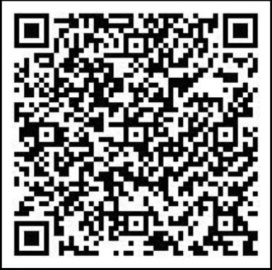 http://skoschool.com상단 오른쪽의 ‘학부모 APP’ 메뉴를 통해서도 다운로드가 가능합니다.알림서비스를 통해 가정통신문과 학교 소식을 실시간으로 받아보세요.학기 시작 후 ‘학생등록’이 완료된 후 이용 가능(담임 교사에게 확인)1. 학생정보 입력 (2자녀 이상: 한 명의 정보 입력->앱 오른쪽 상단 노란색 네모 아이콘 -> 학생추가 버튼)            ★인증코드 : 1234562. 부모님 정보 입력 (핸드폰번호는 아이디로 사용됩니다)학년교과서명발행처/출판사저자7국어1-1(주)비상교육김진수7수학1(주)비상교육김원경7사회①(주)미래엔김진수7사회과부도(주)미래엔문대영7도덕①(주)비상교육박병기7과학1(주)비상교육임태훈7음악1(2학기)(주)미래엔장기범7미술(1학기)동아출판(주)장선화8국어2-1(주)비상교육김진수8수학2(주)비상교육김원경8도덕②(주)비상교육박병기8역사①(주)비상교육이병인8과학2(주)비상교육임태훈8음악②(주)미래엔장기범8미술동아출판(주)장선화9국어3-1(주)비상교육김진수9수학3(주)비상교육김원경9사회②(주)미래엔김진수9역사②(2009개정)㈜미래엔정선영9과학3(주)비상교육임태훈9정보㈜금성출판사김영일9음악세광음악출판사허화병9미술동아출판(주)장선화학년필수/선택교과명발행처/출판사저자1010국어(주)창비최원식1010수학(주)미래엔황선욱1010통합사회(주)비상교육박병기1010 한국사(주)미래엔한철호1010통합과학(주)비상교육심규철1010과학탐구실험(주)비상교육심규철1010음악(2학기)㈜음악과 생활양종모11(문과)11문학(주)비상교육한철우11(문과)11(문-선택)언어와 매체(주)비상교육이관규11(문과)11(선택)독서(주)천재교육박영목11(문과)11수학Ⅰ(주)미래엔황선욱11(문과)11확률과 통계(주)미래엔황선욱11(문과)11(문-선택)동아시아사(주)천재교육안병우11(문과)11(문-선택)세계지리(주)비상교육최병천11(문과)11(문-선택)세계사(주)비상교육이병인11(문과)11(문-선택)사회문화(주)비상교육신형민11(문과)11(선택)음악연주㈜음악과 생활양종모11(이과)11문학(주)비상교육한철우11(이과)11(선택)수학Ⅱ(주)미래엔황선욱11(이과)11확률과 통계(주)미래엔황선욱11(이과)11(이-선택)미적분(주)미래엔황선욱11(이과)11(이-선택)화학Ⅰ(주)비상교육박종석11(이과)11(이-선택)물리학Ⅰ(주)비상교육손정우11(이과)11(이-선택)생명과학Ⅰ(주)천재교육이준규11(이과)11(이-선택)지구과학Ⅰ(주)비상교육이기영11(이과)11(선택)음악연주㈜음악과 생활양종모12(문과)12(선택)심화국어상문연구사석은동12(문과)12(문-선택)화법과 작문(주)비상교육박영민12(문과)12(선택)음악감상과 비평천재교과서정미영12(문과)12(문-선택)정치와 법㈜금성출판사모경환12(문과)12(선택)사회문제 탐구전북교육청12(문과)12(문-선택)생활과 윤리(주)비상교육김국현12(문과)12(문-선택)생활과 경제㈜천재교육박형준12(이과)12(선택)심화국어상문연구사석은동12(이과)12(이-선택)물리학Ⅱ(주)비상교육손정우12(이과)12(이)화학Ⅱ(주)비상교육박종석12(이과)12(이-선택)생명과학Ⅱ(주)천재교육이준규12(이과)12(이-선택)기하(주)미래엔황선욱